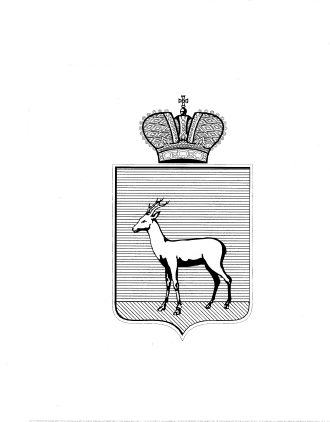 ПРОВЕРОЧНЫЙ ЛИСТ (список контрольных вопросов, необходимых для проведения плановой выездной/документарной проверки)                                        от	                                       № в отношении: (наименование юридического лица или ФИО индивидуального предпринимателя)Место нахождения юридического лица (индивидуального предпринимателя): Место (места) фактического осуществления деятельности юридического лица (индивидуального предпринимателя): Реквизиты распоряжения о проведении проверки:                                                                                                                 (заполняется вручную)Учетный номер проверки и дата присвоения учетного номера проверки в едином реестре проверок: (заполняется вручную)Должность, фамилия и инициалы должностного лица, проводящего проверку и заполняющего проверочный лист: Наименование вида государственного контроля (надзора), муниципального контроля: государственный региональный экологический надзорОграничение предмета плановой проверки: осуществление регионального государственного экологического надзора на объектах хозяйственной и иной деятельности независимо от форм собственности, находящихся на территории городского округа Самара, и не подлежащих федеральному государственному экологическому надзору в области: обращения с отходами; охраны атмосферного воздуха; охраны водных объектов, за исключением водных объектов, подлежащих федеральному государственному надзору.В соответствии со статьями 9, 14 Федерального закона от 26.12.2008                     № 294-ФЗ «О защите прав юридических лиц и индивидуальных предпринимателей при осуществлении государственного контроля (надзора) и муниципального контроля», утвержденным Генеральной прокуратурой РФ планом проведения плановых проверок юридических и индивидуальных предпринимателей на 2021 год проверяемым лицом для проведения плановой выездной проверки представлены сведения (ответы) на контрольные вопросы.Перечень вопросов, отражающих содержание обязательных требований, ответы на которые однозначно свидетельствуют о соблюдении или не соблюдении юридическим лицом (индивидуальным предпринимателем) обязательных требований, составляющих предмет проверки:<1> Указывается: "да", "нет", либо "н/р" - требование на юридическое лицо/индивидуального предпринимателя не распространяется.<2>  Требуется ответ в случае пользования водным объектом.фамилия, имя, отчество и должность должностного лица, непосредственно заполнившего проверочный лист№ п/пВопросы, отражающие содержание обязательных требованийВопросы, отражающие содержание обязательных требованийРеквизиты нормативных правовых актов, с указанием их структурных единиц, которыми установлены обязательные требованияРеквизиты нормативных правовых актов, с указанием их структурных единиц, которыми установлены обязательные требованияРеквизиты нормативных правовых актов, с указанием их структурных единиц, которыми установлены обязательные требованияРеквизиты нормативных правовых актов, с указанием их структурных единиц, которыми установлены обязательные требованияРеквизиты нормативных правовых актов, с указанием их структурных единиц, которыми установлены обязательные требованияОтветы на вопросы <1>Ответы на вопросы <1>Подготовка в области охраны окружающей среды и экологической безопасностиПодготовка в области охраны окружающей среды и экологической безопасностиПодготовка в области охраны окружающей среды и экологической безопасностиПодготовка в области охраны окружающей среды и экологической безопасностиПодготовка в области охраны окружающей среды и экологической безопасностиПодготовка в области охраны окружающей среды и экологической безопасностиПодготовка в области охраны окружающей среды и экологической безопасностиПодготовка в области охраны окружающей среды и экологической безопасностиПодготовка в области охраны окружающей среды и экологической безопасностиПодготовка в области охраны окружающей среды и экологической безопасности1Имеют ли подготовку в области охраны окружающей среды и экологической безопасности:- руководители организаций;Имеют ли подготовку в области охраны окружающей среды и экологической безопасности:- руководители организаций;пункт 1 статьи 73 Федерального закона от 10.01.2002 № 7-ФЗ "Об охране окружающей среды"пункт 1 статьи 73 Федерального закона от 10.01.2002 № 7-ФЗ "Об охране окружающей среды"пункт 1 статьи 73 Федерального закона от 10.01.2002 № 7-ФЗ "Об охране окружающей среды"пункт 1 статьи 73 Федерального закона от 10.01.2002 № 7-ФЗ "Об охране окружающей среды"пункт 1 статьи 73 Федерального закона от 10.01.2002 № 7-ФЗ "Об охране окружающей среды"1- специалисты, ответственные за принятие решений при осуществлении хозяйственной и иной деятельности, которая оказывает или может оказать негативное воздействие на окружающую среду?- специалисты, ответственные за принятие решений при осуществлении хозяйственной и иной деятельности, которая оказывает или может оказать негативное воздействие на окружающую среду?статья 60 Федерального закона от 29.12.2012 № 273-ФЗ "Об образовании в Российской Федерации"статья 60 Федерального закона от 29.12.2012 № 273-ФЗ "Об образовании в Российской Федерации"статья 60 Федерального закона от 29.12.2012 № 273-ФЗ "Об образовании в Российской Федерации"статья 60 Федерального закона от 29.12.2012 № 273-ФЗ "Об образовании в Российской Федерации"статья 60 Федерального закона от 29.12.2012 № 273-ФЗ "Об образовании в Российской Федерации"2Имеется ли должностная инструкция у лица, ответственнго за принятие решений при осуществлении хозяйственной и иной деятельности, которая оказывает или может оказать негативное воздействие на окружающую средуИмеется ли должностная инструкция у лица, ответственнго за принятие решений при осуществлении хозяйственной и иной деятельности, которая оказывает или может оказать негативное воздействие на окружающую средупункт 1 статьи 73 Федерального закона от 10.01.2002 № 7-ФЗ "Об охране окружающей среды"пункт 1 статьи 73 Федерального закона от 10.01.2002 № 7-ФЗ "Об охране окружающей среды"пункт 1 статьи 73 Федерального закона от 10.01.2002 № 7-ФЗ "Об охране окружающей среды"пункт 1 статьи 73 Федерального закона от 10.01.2002 № 7-ФЗ "Об охране окружающей среды"пункт 1 статьи 73 Федерального закона от 10.01.2002 № 7-ФЗ "Об охране окружающей среды"Государственный учет объектов, оказывающих негативное воздействие на окружающую средуГосударственный учет объектов, оказывающих негативное воздействие на окружающую средуГосударственный учет объектов, оказывающих негативное воздействие на окружающую средуГосударственный учет объектов, оказывающих негативное воздействие на окружающую средуГосударственный учет объектов, оказывающих негативное воздействие на окружающую средуГосударственный учет объектов, оказывающих негативное воздействие на окружающую средуГосударственный учет объектов, оказывающих негативное воздействие на окружающую средуГосударственный учет объектов, оказывающих негативное воздействие на окружающую средуГосударственный учет объектов, оказывающих негативное воздействие на окружающую средуГосударственный учет объектов, оказывающих негативное воздействие на окружающую среду3Обеспечена ли юридическим лицом, индивидуальным предпринимателем постановка объектов, оказывающих негативное воздействие на окружающую среду, I, II, III и IV категорий на государственный учет?Обеспечена ли юридическим лицом, индивидуальным предпринимателем постановка объектов, оказывающих негативное воздействие на окружающую среду, I, II, III и IV категорий на государственный учет?пункт 1 статьи 4.1, пункт 1 статьи 69.2 Федерального закона от 10.01.2002 № 7-ФЗ "Об охране окружающей среды"пункт 1 статьи 4.1, пункт 1 статьи 69.2 Федерального закона от 10.01.2002 № 7-ФЗ "Об охране окружающей среды"пункт 1 статьи 4.1, пункт 1 статьи 69.2 Федерального закона от 10.01.2002 № 7-ФЗ "Об охране окружающей среды"пункт 1 статьи 4.1, пункт 1 статьи 69.2 Федерального закона от 10.01.2002 № 7-ФЗ "Об охране окружающей среды"пункт 1 статьи 4.1, пункт 1 статьи 69.2 Федерального закона от 10.01.2002 № 7-ФЗ "Об охране окружающей среды"4Подало ли юридическое лицо, индивидуальный предприниматель заявку о постановке на государственный учет объектов, оказывающих негативное воздействие на окружающую среду, не позднее чем в течение шести месяцев со дня начала эксплуатации указанных объектов?Подало ли юридическое лицо, индивидуальный предприниматель заявку о постановке на государственный учет объектов, оказывающих негативное воздействие на окружающую среду, не позднее чем в течение шести месяцев со дня начала эксплуатации указанных объектов?пункт 2 статьи 69.2 Федерального закона от 10.01.2002 № 7-ФЗ "Об охране окружающей среды"пункт 2 статьи 69.2 Федерального закона от 10.01.2002 № 7-ФЗ "Об охране окружающей среды"пункт 2 статьи 69.2 Федерального закона от 10.01.2002 № 7-ФЗ "Об охране окружающей среды"пункт 2 статьи 69.2 Федерального закона от 10.01.2002 № 7-ФЗ "Об охране окружающей среды"пункт 2 статьи 69.2 Федерального закона от 10.01.2002 № 7-ФЗ "Об охране окружающей среды"5Обеспечено ли юридическим лицом, индивидуальным предпринимателем предоставление полной и достоверной информации, содержащейся в заявлении о постановке на государственный учет объектов, оказывающих негативное воздействие на окружающую среду?Обеспечено ли юридическим лицом, индивидуальным предпринимателем предоставление полной и достоверной информации, содержащейся в заявлении о постановке на государственный учет объектов, оказывающих негативное воздействие на окружающую среду?пункт 1 статьи 69 Федерального закона от 10.01.2002 № 7-ФЗ "Об охране окружающей среды";пункт 1 статьи 69 Федерального закона от 10.01.2002 № 7-ФЗ "Об охране окружающей среды";пункт 1 статьи 69 Федерального закона от 10.01.2002 № 7-ФЗ "Об охране окружающей среды";пункт 1 статьи 69 Федерального закона от 10.01.2002 № 7-ФЗ "Об охране окружающей среды";пункт 1 статьи 69 Федерального закона от 10.01.2002 № 7-ФЗ "Об охране окружающей среды";5Обеспечено ли юридическим лицом, индивидуальным предпринимателем предоставление полной и достоверной информации, содержащейся в заявлении о постановке на государственный учет объектов, оказывающих негативное воздействие на окружающую среду?Обеспечено ли юридическим лицом, индивидуальным предпринимателем предоставление полной и достоверной информации, содержащейся в заявлении о постановке на государственный учет объектов, оказывающих негативное воздействие на окружающую среду?статья 8.5 Кодекса Российской Федерации об административных правонарушенияхстатья 8.5 Кодекса Российской Федерации об административных правонарушенияхстатья 8.5 Кодекса Российской Федерации об административных правонарушенияхстатья 8.5 Кодекса Российской Федерации об административных правонарушенияхстатья 8.5 Кодекса Российской Федерации об административных правонарушениях6Представлена ли юридическим лицом, индивидуальным предпринимателем с целью актуализации сведений об объектах, оказывающих негативное воздействие на окружающую среду, следующая информация (далее - информация об изменениях):- о замене юридического лица или индивидуального предпринимателя, осуществляющих хозяйственную и (или) иную деятельность на объекте, оказывающем негативное воздействие на окружающую среду;Представлена ли юридическим лицом, индивидуальным предпринимателем с целью актуализации сведений об объектах, оказывающих негативное воздействие на окружающую среду, следующая информация (далее - информация об изменениях):- о замене юридического лица или индивидуального предпринимателя, осуществляющих хозяйственную и (или) иную деятельность на объекте, оказывающем негативное воздействие на окружающую среду;пункт 6 статьи 69.2 Федерального закона от 10.01.2002 № 7-ФЗ "Об охране окружающей среды"пункт 6 статьи 69.2 Федерального закона от 10.01.2002 № 7-ФЗ "Об охране окружающей среды"пункт 6 статьи 69.2 Федерального закона от 10.01.2002 № 7-ФЗ "Об охране окружающей среды"пункт 6 статьи 69.2 Федерального закона от 10.01.2002 № 7-ФЗ "Об охране окружающей среды"пункт 6 статьи 69.2 Федерального закона от 10.01.2002 № 7-ФЗ "Об охране окружающей среды"6- о реорганизации юридического лица в форме преобразования;- о реорганизации юридического лица в форме преобразования;пункт 6 статьи 69.2 Федерального закона от 10.01.2002 № 7-ФЗ "Об охране окружающей среды"пункт 6 статьи 69.2 Федерального закона от 10.01.2002 № 7-ФЗ "Об охране окружающей среды"пункт 6 статьи 69.2 Федерального закона от 10.01.2002 № 7-ФЗ "Об охране окружающей среды"пункт 6 статьи 69.2 Федерального закона от 10.01.2002 № 7-ФЗ "Об охране окружающей среды"пункт 6 статьи 69.2 Федерального закона от 10.01.2002 № 7-ФЗ "Об охране окружающей среды"6- об изменении наименования юридического лица;- об изменении наименования юридического лица;пункт 6 статьи 69.2 Федерального закона от 10.01.2002 № 7-ФЗ "Об охране окружающей среды"пункт 6 статьи 69.2 Федерального закона от 10.01.2002 № 7-ФЗ "Об охране окружающей среды"пункт 6 статьи 69.2 Федерального закона от 10.01.2002 № 7-ФЗ "Об охране окружающей среды"пункт 6 статьи 69.2 Федерального закона от 10.01.2002 № 7-ФЗ "Об охране окружающей среды"пункт 6 статьи 69.2 Федерального закона от 10.01.2002 № 7-ФЗ "Об охране окружающей среды"6- об изменении адреса (места нахождения) юридического лица;- об изменении адреса (места нахождения) юридического лица;пункт 6 статьи 69.2 Федерального закона от 10.01.2002 № 7-ФЗ "Об охране окружающей среды"пункт 6 статьи 69.2 Федерального закона от 10.01.2002 № 7-ФЗ "Об охране окружающей среды"пункт 6 статьи 69.2 Федерального закона от 10.01.2002 № 7-ФЗ "Об охране окружающей среды"пункт 6 статьи 69.2 Федерального закона от 10.01.2002 № 7-ФЗ "Об охране окружающей среды"пункт 6 статьи 69.2 Федерального закона от 10.01.2002 № 7-ФЗ "Об охране окружающей среды"6- об изменении фамилии, имени, отчества (при наличии) индивидуального предпринимателя;- об изменении фамилии, имени, отчества (при наличии) индивидуального предпринимателя;пункт 6 статьи 69.2 Федерального закона от 10.01.2002 № 7-ФЗ "Об охране окружающей среды"пункт 6 статьи 69.2 Федерального закона от 10.01.2002 № 7-ФЗ "Об охране окружающей среды"пункт 6 статьи 69.2 Федерального закона от 10.01.2002 № 7-ФЗ "Об охране окружающей среды"пункт 6 статьи 69.2 Федерального закона от 10.01.2002 № 7-ФЗ "Об охране окружающей среды"пункт 6 статьи 69.2 Федерального закона от 10.01.2002 № 7-ФЗ "Об охране окружающей среды"6- об изменении места жительства индивидуального предпринимателя;- об изменении места жительства индивидуального предпринимателя;пункт 6 статьи 69.2 Федерального закона от 10.01.2002 № 7-ФЗ "Об охране окружающей среды"пункт 6 статьи 69.2 Федерального закона от 10.01.2002 № 7-ФЗ "Об охране окружающей среды"пункт 6 статьи 69.2 Федерального закона от 10.01.2002 № 7-ФЗ "Об охране окружающей среды"пункт 6 статьи 69.2 Федерального закона от 10.01.2002 № 7-ФЗ "Об охране окружающей среды"пункт 6 статьи 69.2 Федерального закона от 10.01.2002 № 7-ФЗ "Об охране окружающей среды"6- об изменении реквизитов документа, удостоверяющего личность индивидуального предпринимателя;- об изменении реквизитов документа, удостоверяющего личность индивидуального предпринимателя;пункт 6 статьи 69.2 Федерального закона от 10.01.2002 № 7-ФЗ "Об охране окружающей среды"пункт 6 статьи 69.2 Федерального закона от 10.01.2002 № 7-ФЗ "Об охране окружающей среды"пункт 6 статьи 69.2 Федерального закона от 10.01.2002 № 7-ФЗ "Об охране окружающей среды"пункт 6 статьи 69.2 Федерального закона от 10.01.2002 № 7-ФЗ "Об охране окружающей среды"пункт 6 статьи 69.2 Федерального закона от 10.01.2002 № 7-ФЗ "Об охране окружающей среды"6- об изменении места нахождения объекта, оказывающего негативное воздействие на окружающую среду?- об изменении характеристик технологических процессов основных производств, источников загрязнения окружающей среды;- об изменении места нахождения объекта, оказывающего негативное воздействие на окружающую среду?- об изменении характеристик технологических процессов основных производств, источников загрязнения окружающей среды;пункт 6 статьи 69.2 Федерального закона от 10.01.2002 № 7-ФЗ "Об охране окружающей среды"пункт 6 статьи 69.2 Федерального закона от 10.01.2002 № 7-ФЗ "Об охране окружающей среды"пункт 6 статьи 69.2 Федерального закона от 10.01.2002 № 7-ФЗ "Об охране окружающей среды"пункт 6 статьи 69.2 Федерального закона от 10.01.2002 № 7-ФЗ "Об охране окружающей среды"пункт 6 статьи 69.2 Федерального закона от 10.01.2002 № 7-ФЗ "Об охране окружающей среды"6- об изменении характеристик технических средств по обезвреживанию выбросов, сбросов загрязняющих веществ, технологий использования, обезвреживания и размещения отходов производства и потребления?- об изменении характеристик технических средств по обезвреживанию выбросов, сбросов загрязняющих веществ, технологий использования, обезвреживания и размещения отходов производства и потребления?пункт 6 статьи 69.2 Федерального закона от 10.01.2002 № 7-ФЗ "Об охране окружающей среды"пункт 6 статьи 69.2 Федерального закона от 10.01.2002 № 7-ФЗ "Об охране окружающей среды"пункт 6 статьи 69.2 Федерального закона от 10.01.2002 № 7-ФЗ "Об охране окружающей среды"пункт 6 статьи 69.2 Федерального закона от 10.01.2002 № 7-ФЗ "Об охране окружающей среды"пункт 6 статьи 69.2 Федерального закона от 10.01.2002 № 7-ФЗ "Об охране окружающей среды"7Представлена ли юридическим лицом, индивидуальным предпринимателем информация об изменениях в срок не позднее чем через тридцать дней со дня государственной регистрации таких изменений?Представлена ли юридическим лицом, индивидуальным предпринимателем информация об изменениях в срок не позднее чем через тридцать дней со дня государственной регистрации таких изменений?пункт 7 статьи 69.2 Федерального закона от 10.01.2002 № 7-ФЗ "Об охране окружающей среды"пункт 7 статьи 69.2 Федерального закона от 10.01.2002 № 7-ФЗ "Об охране окружающей среды"пункт 7 статьи 69.2 Федерального закона от 10.01.2002 № 7-ФЗ "Об охране окружающей среды"пункт 7 статьи 69.2 Федерального закона от 10.01.2002 № 7-ФЗ "Об охране окружающей среды"пункт 7 статьи 69.2 Федерального закона от 10.01.2002 № 7-ФЗ "Об охране окружающей среды"8Представлены ли юридическим лицом, индивидуальным предпринимателем сведения о прекращении деятельности на объекте, оказывающем негативное воздействие на окружающую среду, с целью снятия с государственного учета такого объекта?Представлены ли юридическим лицом, индивидуальным предпринимателем сведения о прекращении деятельности на объекте, оказывающем негативное воздействие на окружающую среду, с целью снятия с государственного учета такого объекта?пункт 11 статьи 69.2 Федерального закона от 10.01.2002 № 7-ФЗ "Об охране окружающей среды"пункт 11 статьи 69.2 Федерального закона от 10.01.2002 № 7-ФЗ "Об охране окружающей среды"пункт 11 статьи 69.2 Федерального закона от 10.01.2002 № 7-ФЗ "Об охране окружающей среды"пункт 11 статьи 69.2 Федерального закона от 10.01.2002 № 7-ФЗ "Об охране окружающей среды"пункт 11 статьи 69.2 Федерального закона от 10.01.2002 № 7-ФЗ "Об охране окружающей среды"Внесение платы за негативное воздействие на окружающую средуВнесение платы за негативное воздействие на окружающую средуВнесение платы за негативное воздействие на окружающую средуВнесение платы за негативное воздействие на окружающую средуВнесение платы за негативное воздействие на окружающую средуВнесение платы за негативное воздействие на окружающую средуВнесение платы за негативное воздействие на окружающую средуВнесение платы за негативное воздействие на окружающую средуВнесение платы за негативное воздействие на окружающую средуВнесение платы за негативное воздействие на окружающую среду9Представлена ли в территориальный орган Росприроднадзора по месту осуществления деятельности декларация о плате за негативное воздействие на окружающую среду лицами, обязанными вносить плату?Представлена ли в территориальный орган Росприроднадзора по месту осуществления деятельности декларация о плате за негативное воздействие на окружающую среду лицами, обязанными вносить плату?пункты 2, 5 статьи 16.4 Федерального закона от 10.01.2002 № 7-ФЗ "Об охране окружающей среды"пункты 2, 5 статьи 16.4 Федерального закона от 10.01.2002 № 7-ФЗ "Об охране окружающей среды"пункты 2, 5 статьи 16.4 Федерального закона от 10.01.2002 № 7-ФЗ "Об охране окружающей среды"пункты 2, 5 статьи 16.4 Федерального закона от 10.01.2002 № 7-ФЗ "Об охране окружающей среды"пункты 2, 5 статьи 16.4 Федерального закона от 10.01.2002 № 7-ФЗ "Об охране окружающей среды"10Представлена ли декларация о плате за негативное воздействие на окружающую среду не позднее 10-го марта года, следующего за отчетным периодом (календарным годом)?Представлена ли декларация о плате за негативное воздействие на окружающую среду не позднее 10-го марта года, следующего за отчетным периодом (календарным годом)?пункты 2, 5 статьи 16.4 Федерального закона от 10.01.2002 № 7-ФЗ "Об охране окружающей среды"пункты 2, 5 статьи 16.4 Федерального закона от 10.01.2002 № 7-ФЗ "Об охране окружающей среды"пункты 2, 5 статьи 16.4 Федерального закона от 10.01.2002 № 7-ФЗ "Об охране окружающей среды"пункты 2, 5 статьи 16.4 Федерального закона от 10.01.2002 № 7-ФЗ "Об охране окружающей среды"пункты 2, 5 статьи 16.4 Федерального закона от 10.01.2002 № 7-ФЗ "Об охране окружающей среды"11Представлена ли лицом, обязанным вносить плату, полная и достоверная информация в декларации о плате за негативное воздействие на окружающую среду?Представлена ли лицом, обязанным вносить плату, полная и достоверная информация в декларации о плате за негативное воздействие на окружающую среду?Порядок представления декларации о плате за негативное воздействие на окружающую среду, утвержденный приказом Министерства природных ресурсов и экологии Российской Федерации от 09.01.2017 № 3; статья 8.5 Кодекса Российской Федерации об административных правонарушенияхПорядок представления декларации о плате за негативное воздействие на окружающую среду, утвержденный приказом Министерства природных ресурсов и экологии Российской Федерации от 09.01.2017 № 3; статья 8.5 Кодекса Российской Федерации об административных правонарушенияхПорядок представления декларации о плате за негативное воздействие на окружающую среду, утвержденный приказом Министерства природных ресурсов и экологии Российской Федерации от 09.01.2017 № 3; статья 8.5 Кодекса Российской Федерации об административных правонарушенияхПорядок представления декларации о плате за негативное воздействие на окружающую среду, утвержденный приказом Министерства природных ресурсов и экологии Российской Федерации от 09.01.2017 № 3; статья 8.5 Кодекса Российской Федерации об административных правонарушенияхПорядок представления декларации о плате за негативное воздействие на окружающую среду, утвержденный приказом Министерства природных ресурсов и экологии Российской Федерации от 09.01.2017 № 3; статья 8.5 Кодекса Российской Федерации об административных правонарушениях12Внесена ли плата за негативное воздействие на окружающую среду (далее - плата) юридическими лицами и индивидуальными предпринимателями, обязанными вносить плату (далее - лица, обязанные вносить плату)?Внесена ли плата за негативное воздействие на окружающую среду (далее - плата) юридическими лицами и индивидуальными предпринимателями, обязанными вносить плату (далее - лица, обязанные вносить плату)?пункты 2, 3 статьи 16.4 Федерального закона от 10.01.2002 № 7-ФЗ "Об охране окружающей среды" пункты 2, 3 статьи 16.4 Федерального закона от 10.01.2002 № 7-ФЗ "Об охране окружающей среды" пункты 2, 3 статьи 16.4 Федерального закона от 10.01.2002 № 7-ФЗ "Об охране окружающей среды" пункты 2, 3 статьи 16.4 Федерального закона от 10.01.2002 № 7-ФЗ "Об охране окружающей среды" пункты 2, 3 статьи 16.4 Федерального закона от 10.01.2002 № 7-ФЗ "Об охране окружающей среды" 13Внесена ли плата не позднее 1-го марта года, следующего за отчетным периодом (календарным годом)?Внесена ли плата не позднее 1-го марта года, следующего за отчетным периодом (календарным годом)?пункты 2, 3 статьи 16.4 Федерального закона от 10.01.2002 № 7-ФЗ "Об охране окружающей среды"пункты 2, 3 статьи 16.4 Федерального закона от 10.01.2002 № 7-ФЗ "Об охране окружающей среды"пункты 2, 3 статьи 16.4 Федерального закона от 10.01.2002 № 7-ФЗ "Об охране окружающей среды"пункты 2, 3 статьи 16.4 Федерального закона от 10.01.2002 № 7-ФЗ "Об охране окружающей среды"пункты 2, 3 статьи 16.4 Федерального закона от 10.01.2002 № 7-ФЗ "Об охране окружающей среды"14Внесены ли лицами, обязанными вносить плату, квартальные авансовые платежи не позднее 20-го числа месяца, следующего за последним месяцем I, II и III кварталов текущего отчетного периода (календарного года)?Внесены ли лицами, обязанными вносить плату, квартальные авансовые платежи не позднее 20-го числа месяца, следующего за последним месяцем I, II и III кварталов текущего отчетного периода (календарного года)?пункты 2, 3 статьи 16.4 Федерального закона от 10.01.2002 № 7-ФЗ "Об охране окружающей среды"пункты 2, 3 статьи 16.4 Федерального закона от 10.01.2002 № 7-ФЗ "Об охране окружающей среды"пункты 2, 3 статьи 16.4 Федерального закона от 10.01.2002 № 7-ФЗ "Об охране окружающей среды"пункты 2, 3 статьи 16.4 Федерального закона от 10.01.2002 № 7-ФЗ "Об охране окружающей среды"пункты 2, 3 статьи 16.4 Федерального закона от 10.01.2002 № 7-ФЗ "Об охране окружающей среды"15Внесены ли квартальные авансовые платежи в размере одной четвертой части суммы платы, уплаченной за предыдущий год?Внесены ли квартальные авансовые платежи в размере одной четвертой части суммы платы, уплаченной за предыдущий год?пункты 2, 3 статьи 16.4 Федерального закона от 10.01.2002 № 7-ФЗ "Об охране окружающей среды"пункты 2, 3 статьи 16.4 Федерального закона от 10.01.2002 № 7-ФЗ "Об охране окружающей среды"пункты 2, 3 статьи 16.4 Федерального закона от 10.01.2002 № 7-ФЗ "Об охране окружающей среды"пункты 2, 3 статьи 16.4 Федерального закона от 10.01.2002 № 7-ФЗ "Об охране окружающей среды"пункты 2, 3 статьи 16.4 Федерального закона от 10.01.2002 № 7-ФЗ "Об охране окружающей среды"Производственный экологический контрольПроизводственный экологический контрольПроизводственный экологический контрольПроизводственный экологический контрольПроизводственный экологический контрольПроизводственный экологический контрольПроизводственный экологический контрольПроизводственный экологический контрольПроизводственный экологический контрольПроизводственный экологический контроль16Утверждена ли юридическим лицом, индивидуальным предпринимателем, осуществляющим хозяйственную и (или) иную деятельность на объектах I, II и III категорий, программа производственного экологического контроля (далее - программа)?Утверждена ли юридическим лицом, индивидуальным предпринимателем, осуществляющим хозяйственную и (или) иную деятельность на объектах I, II и III категорий, программа производственного экологического контроля (далее - программа)?Утверждена ли юридическим лицом, индивидуальным предпринимателем, осуществляющим хозяйственную и (или) иную деятельность на объектах I, II и III категорий, программа производственного экологического контроля (далее - программа)?пункт 2 статьи 67 Федерального закона от 10.01.2002 № 7-ФЗ "Об охране окружающей среды"пункт 2 статьи 67 Федерального закона от 10.01.2002 № 7-ФЗ "Об охране окружающей среды"пункт 2 статьи 67 Федерального закона от 10.01.2002 № 7-ФЗ "Об охране окружающей среды"17Утверждена ли юридическим лицом, индивидуальным предпринимателем программа по каждому объекту I, II и III категорий с учетом:- его категории;Утверждена ли юридическим лицом, индивидуальным предпринимателем программа по каждому объекту I, II и III категорий с учетом:- его категории;Утверждена ли юридическим лицом, индивидуальным предпринимателем программа по каждому объекту I, II и III категорий с учетом:- его категории;абзац первый пункта 1 требований к содержанию программы производственного экологического контроля, утвержденных приказом Министерства природных ресурсов и экологии Российской Федерации от 28.02.2018 № 74 абзац первый пункта 1 требований к содержанию программы производственного экологического контроля, утвержденных приказом Министерства природных ресурсов и экологии Российской Федерации от 28.02.2018 № 74 абзац первый пункта 1 требований к содержанию программы производственного экологического контроля, утвержденных приказом Министерства природных ресурсов и экологии Российской Федерации от 28.02.2018 № 74 17- применяемых технологий;- применяемых технологий;- применяемых технологий;абзац первый пункта 1 требований к содержанию программы производственного экологического контроля, утвержденных приказом Министерства природных ресурсов и экологии Российской Федерации от 28.02.2018 № 74 абзац первый пункта 1 требований к содержанию программы производственного экологического контроля, утвержденных приказом Министерства природных ресурсов и экологии Российской Федерации от 28.02.2018 № 74 абзац первый пункта 1 требований к содержанию программы производственного экологического контроля, утвержденных приказом Министерства природных ресурсов и экологии Российской Федерации от 28.02.2018 № 74 17- особенностей производственного процесса;- особенностей производственного процесса;- особенностей производственного процесса;абзац первый пункта 1 требований к содержанию программы производственного экологического контроля, утвержденных приказом Министерства природных ресурсов и экологии Российской Федерации от 28.02.2018 № 74 абзац первый пункта 1 требований к содержанию программы производственного экологического контроля, утвержденных приказом Министерства природных ресурсов и экологии Российской Федерации от 28.02.2018 № 74 абзац первый пункта 1 требований к содержанию программы производственного экологического контроля, утвержденных приказом Министерства природных ресурсов и экологии Российской Федерации от 28.02.2018 № 74 17- оказываемого негативного воздействия на окружающую среду?- оказываемого негативного воздействия на окружающую среду?- оказываемого негативного воздействия на окружающую среду?абзац первый пункта 1 требований к содержанию программы производственного экологического контроля, утвержденных приказом Министерства природных ресурсов и экологии Российской Федерации от 28.02.2018 № 74 абзац первый пункта 1 требований к содержанию программы производственного экологического контроля, утвержденных приказом Министерства природных ресурсов и экологии Российской Федерации от 28.02.2018 № 74 абзац первый пункта 1 требований к содержанию программы производственного экологического контроля, утвержденных приказом Министерства природных ресурсов и экологии Российской Федерации от 28.02.2018 № 74 18Соответствует ли утвержденная юридическим лицом, индивидуальным предпринимателем программа установленным требованиям к ее содержанию?Соответствует ли утвержденная юридическим лицом, индивидуальным предпринимателем программа установленным требованиям к ее содержанию?Соответствует ли утвержденная юридическим лицом, индивидуальным предпринимателем программа установленным требованиям к ее содержанию?пункт 3 статьи 67 Федерального закона от 10.01.2002 № 7-ФЗ "Об охране окружающей среды";пункт 3 статьи 67 Федерального закона от 10.01.2002 № 7-ФЗ "Об охране окружающей среды";пункт 3 статьи 67 Федерального закона от 10.01.2002 № 7-ФЗ "Об охране окружающей среды";18Соответствует ли утвержденная юридическим лицом, индивидуальным предпринимателем программа установленным требованиям к ее содержанию?Соответствует ли утвержденная юридическим лицом, индивидуальным предпринимателем программа установленным требованиям к ее содержанию?Соответствует ли утвержденная юридическим лицом, индивидуальным предпринимателем программа установленным требованиям к ее содержанию?пункты 2 - 9 требований к содержанию программы производственного экологического контроля, утвержденных приказом Министерства природных ресурсов и экологии Российской Федерации от 28.02.2018 № 74пункты 2 - 9 требований к содержанию программы производственного экологического контроля, утвержденных приказом Министерства природных ресурсов и экологии Российской Федерации от 28.02.2018 № 74пункты 2 - 9 требований к содержанию программы производственного экологического контроля, утвержденных приказом Министерства природных ресурсов и экологии Российской Федерации от 28.02.2018 № 7419Скорректирована ли юридическим лицом, индивидуальным предпринимателем программа в течение 60 рабочих дней со дня изменения технологических процессов, замены технологического оборудования, сырья, приводящих к:- изменениям характера, вида оказываемого объектом негативного воздействия на окружающую среду;Скорректирована ли юридическим лицом, индивидуальным предпринимателем программа в течение 60 рабочих дней со дня изменения технологических процессов, замены технологического оборудования, сырья, приводящих к:- изменениям характера, вида оказываемого объектом негативного воздействия на окружающую среду;Скорректирована ли юридическим лицом, индивидуальным предпринимателем программа в течение 60 рабочих дней со дня изменения технологических процессов, замены технологического оборудования, сырья, приводящих к:- изменениям характера, вида оказываемого объектом негативного воздействия на окружающую среду;абзац второй пункта 1 требований к содержанию программы производственного экологического контроля, утвержденных приказом Министерства природных ресурсов и экологии Российской Федерации от 28.02.2018 № 74абзац второй пункта 1 требований к содержанию программы производственного экологического контроля, утвержденных приказом Министерства природных ресурсов и экологии Российской Федерации от 28.02.2018 № 74абзац второй пункта 1 требований к содержанию программы производственного экологического контроля, утвержденных приказом Министерства природных ресурсов и экологии Российской Федерации от 28.02.2018 № 7419- изменению объемов выбросов, сбросов загрязняющих веществ более чем на 10%?- изменению объемов выбросов, сбросов загрязняющих веществ более чем на 10%?- изменению объемов выбросов, сбросов загрязняющих веществ более чем на 10%?абзац второй пункта 1 требований к содержанию программы производственного экологического контроля, утвержденных приказом Министерства природных ресурсов и экологии Российской Федерации от 28.02.2018 № 74абзац второй пункта 1 требований к содержанию программы производственного экологического контроля, утвержденных приказом Министерства природных ресурсов и экологии Российской Федерации от 28.02.2018 № 74абзац второй пункта 1 требований к содержанию программы производственного экологического контроля, утвержденных приказом Министерства природных ресурсов и экологии Российской Федерации от 28.02.2018 № 7420Осуществляется ли юридическим лицом, индивидуальным предпринимателем, производственный экологический контроль в соответствии с программой?Осуществляется ли юридическим лицом, индивидуальным предпринимателем, производственный экологический контроль в соответствии с программой?Осуществляется ли юридическим лицом, индивидуальным предпринимателем, производственный экологический контроль в соответствии с программой?пункт 2 статьи 67 Федерального закона от 10.01.2002 № 7-ФЗ "Об охране окружающей среды"пункт 2 статьи 67 Федерального закона от 10.01.2002 № 7-ФЗ "Об охране окружающей среды"пункт 2 статьи 67 Федерального закона от 10.01.2002 № 7-ФЗ "Об охране окружающей среды"21Осуществляется ли юридическим лицом, индивидуальным предпринимателем документирование и хранение достоверных данных, полученных по результатам осуществления производственного экологического контроля?Осуществляется ли юридическим лицом, индивидуальным предпринимателем документирование и хранение достоверных данных, полученных по результатам осуществления производственного экологического контроля?Осуществляется ли юридическим лицом, индивидуальным предпринимателем документирование и хранение достоверных данных, полученных по результатам осуществления производственного экологического контроля?пункты 2, 6 статьи 67 Федерального закона от 10.01.2002 № 7-ФЗ "Об охране окружающей среды";пункты 2, 6 статьи 67 Федерального закона от 10.01.2002 № 7-ФЗ "Об охране окружающей среды";пункты 2, 6 статьи 67 Федерального закона от 10.01.2002 № 7-ФЗ "Об охране окружающей среды";21Осуществляется ли юридическим лицом, индивидуальным предпринимателем документирование и хранение достоверных данных, полученных по результатам осуществления производственного экологического контроля?Осуществляется ли юридическим лицом, индивидуальным предпринимателем документирование и хранение достоверных данных, полученных по результатам осуществления производственного экологического контроля?Осуществляется ли юридическим лицом, индивидуальным предпринимателем документирование и хранение достоверных данных, полученных по результатам осуществления производственного экологического контроля?статья 8.5 Кодекса Российской Федерации об административных правонарушенияхстатья 8.5 Кодекса Российской Федерации об административных правонарушенияхстатья 8.5 Кодекса Российской Федерации об административных правонарушениях22Производятся ли юридическим лицом, индивидуальным предпринимателем при осуществлении производственного экологического контроля измерения выбросов, сбросов загрязняющих веществ в отношении загрязняющих веществ, характеризующих применяемые технологии и особенности производственного процесса на объекте, оказывающем негативное воздействие на окружающую среду (маркерных веществ)?Производятся ли юридическим лицом, индивидуальным предпринимателем при осуществлении производственного экологического контроля измерения выбросов, сбросов загрязняющих веществ в отношении загрязняющих веществ, характеризующих применяемые технологии и особенности производственного процесса на объекте, оказывающем негативное воздействие на окружающую среду (маркерных веществ)?Производятся ли юридическим лицом, индивидуальным предпринимателем при осуществлении производственного экологического контроля измерения выбросов, сбросов загрязняющих веществ в отношении загрязняющих веществ, характеризующих применяемые технологии и особенности производственного процесса на объекте, оказывающем негативное воздействие на окружающую среду (маркерных веществ)?пункт 5 статьи 67 Федерального закона от 10.01.2002 № 7-ФЗ "Об охране окружающей среды"пункт 5 статьи 67 Федерального закона от 10.01.2002 № 7-ФЗ "Об охране окружающей среды"пункт 5 статьи 67 Федерального закона от 10.01.2002 № 7-ФЗ "Об охране окружающей среды"23Представляется ли юридическим лицом, индивидуальным предпринимателем, осуществляющими деятельность на объектах I категории, а также на объектах II и III категории, подлежащих региональному государственному экологическому надзору, отчет об организации и о результатах осуществления производственного экологического контроля:Представляется ли юридическим лицом, индивидуальным предпринимателем, осуществляющими деятельность на объектах I категории, а также на объектах II и III категории, подлежащих региональному государственному экологическому надзору, отчет об организации и о результатах осуществления производственного экологического контроля:Представляется ли юридическим лицом, индивидуальным предпринимателем, осуществляющими деятельность на объектах I категории, а также на объектах II и III категории, подлежащих региональному государственному экологическому надзору, отчет об организации и о результатах осуществления производственного экологического контроля:пункт 7 статьи 67 Федерального закона от 10.01.2002 № 7-ФЗ "Об охране окружающей среды";пункт 7 статьи 67 Федерального закона от 10.01.2002 № 7-ФЗ "Об охране окружающей среды";пункт 7 статьи 67 Федерального закона от 10.01.2002 № 7-ФЗ "Об охране окружающей среды";23Представляется ли юридическим лицом, индивидуальным предпринимателем, осуществляющими деятельность на объектах I категории, а также на объектах II и III категории, подлежащих региональному государственному экологическому надзору, отчет об организации и о результатах осуществления производственного экологического контроля:Представляется ли юридическим лицом, индивидуальным предпринимателем, осуществляющими деятельность на объектах I категории, а также на объектах II и III категории, подлежащих региональному государственному экологическому надзору, отчет об организации и о результатах осуществления производственного экологического контроля:Представляется ли юридическим лицом, индивидуальным предпринимателем, осуществляющими деятельность на объектах I категории, а также на объектах II и III категории, подлежащих региональному государственному экологическому надзору, отчет об организации и о результатах осуществления производственного экологического контроля:пункты 1, 2 порядка и сроков представления отчета об организации и о результатах осуществления производственного экологического контроля, утвержденных приказом Министерства природных ресурсов и экологии Российской Федерации от 28.02.2018 № 74;Приказ министерства лесного хозяйства, охраны окружающей среды и природопользования Самарской области от 19.12.2018 № 810 «Об утверждении Порядка предоставления и контроля отчетности об организации и о результатах осуществления производственного экологического контроля на объектах II и III категорий, подлежащих региональному государственному экологическому надзору»пункты 1, 2 порядка и сроков представления отчета об организации и о результатах осуществления производственного экологического контроля, утвержденных приказом Министерства природных ресурсов и экологии Российской Федерации от 28.02.2018 № 74;Приказ министерства лесного хозяйства, охраны окружающей среды и природопользования Самарской области от 19.12.2018 № 810 «Об утверждении Порядка предоставления и контроля отчетности об организации и о результатах осуществления производственного экологического контроля на объектах II и III категорий, подлежащих региональному государственному экологическому надзору»пункты 1, 2 порядка и сроков представления отчета об организации и о результатах осуществления производственного экологического контроля, утвержденных приказом Министерства природных ресурсов и экологии Российской Федерации от 28.02.2018 № 74;Приказ министерства лесного хозяйства, охраны окружающей среды и природопользования Самарской области от 19.12.2018 № 810 «Об утверждении Порядка предоставления и контроля отчетности об организации и о результатах осуществления производственного экологического контроля на объектах II и III категорий, подлежащих региональному государственному экологическому надзору»23- в министерство лесного хозяйства, охраны окружающей среды и природопользования Самарской области;- в министерство лесного хозяйства, охраны окружающей среды и природопользования Самарской области;- в министерство лесного хозяйства, охраны окружающей среды и природопользования Самарской области;пункты 1, 2 порядка и сроков представления отчета об организации и о результатах осуществления производственного экологического контроля, утвержденных приказом Министерства природных ресурсов и экологии Российской Федерации от 28.02.2018 № 74;Приказ министерства лесного хозяйства, охраны окружающей среды и природопользования Самарской области от 19.12.2018 № 810 «Об утверждении Порядка предоставления и контроля отчетности об организации и о результатах осуществления производственного экологического контроля на объектах II и III категорий, подлежащих региональному государственному экологическому надзору»пункты 1, 2 порядка и сроков представления отчета об организации и о результатах осуществления производственного экологического контроля, утвержденных приказом Министерства природных ресурсов и экологии Российской Федерации от 28.02.2018 № 74;Приказ министерства лесного хозяйства, охраны окружающей среды и природопользования Самарской области от 19.12.2018 № 810 «Об утверждении Порядка предоставления и контроля отчетности об организации и о результатах осуществления производственного экологического контроля на объектах II и III категорий, подлежащих региональному государственному экологическому надзору»пункты 1, 2 порядка и сроков представления отчета об организации и о результатах осуществления производственного экологического контроля, утвержденных приказом Министерства природных ресурсов и экологии Российской Федерации от 28.02.2018 № 74;Приказ министерства лесного хозяйства, охраны окружающей среды и природопользования Самарской области от 19.12.2018 № 810 «Об утверждении Порядка предоставления и контроля отчетности об организации и о результатах осуществления производственного экологического контроля на объектах II и III категорий, подлежащих региональному государственному экологическому надзору»- ежегодно до 25 марта года, следующего за отчетным;- ежегодно до 25 марта года, следующего за отчетным;- ежегодно до 25 марта года, следующего за отчетным;- по установленной форме?- по установленной форме?- по установленной форме?форма отчета об организации и о результатах осуществления производственного экологического контроля, утвержденная приказом Министерства природных ресурсов и экологии Российской Федерации от 14.06.2018 № 261форма отчета об организации и о результатах осуществления производственного экологического контроля, утвержденная приказом Министерства природных ресурсов и экологии Российской Федерации от 14.06.2018 № 261форма отчета об организации и о результатах осуществления производственного экологического контроля, утвержденная приказом Министерства природных ресурсов и экологии Российской Федерации от 14.06.2018 № 26124Составлена ли юридическим лицом или индивидуальным предпринимателем, осуществляющих хозяйственную или иную деятельность на объектах II категории, декларация о воздействии на окружающую средуСоставлена ли юридическим лицом или индивидуальным предпринимателем, осуществляющих хозяйственную или иную деятельность на объектах II категории, декларация о воздействии на окружающую средуСоставлена ли юридическим лицом или индивидуальным предпринимателем, осуществляющих хозяйственную или иную деятельность на объектах II категории, декларация о воздействии на окружающую средупункт 7 статьи 32.2 Федерального закона от 10.01.2002 № 7-ФЗ "Об охране окружающей среды"Приказ Минприроды России от 11.10.2018 N 509 "Об утверждении формы декларации о воздействии на окружающую среду и порядка ее заполнения, в том числе в форме электронного документа, подписанного усиленной квалифицированной электронной подписью" пункт 7 статьи 32.2 Федерального закона от 10.01.2002 № 7-ФЗ "Об охране окружающей среды"Приказ Минприроды России от 11.10.2018 N 509 "Об утверждении формы декларации о воздействии на окружающую среду и порядка ее заполнения, в том числе в форме электронного документа, подписанного усиленной квалифицированной электронной подписью" пункт 7 статьи 32.2 Федерального закона от 10.01.2002 № 7-ФЗ "Об охране окружающей среды"Приказ Минприроды России от 11.10.2018 N 509 "Об утверждении формы декларации о воздействии на окружающую среду и порядка ее заполнения, в том числе в форме электронного документа, подписанного усиленной квалифицированной электронной подписью" 25Представлена ли юридическим лицом или индивидуальным предпринимателем, осуществляющих хозяйственную или иную деятельность на объектах II категории, декларация о воздействии на окружающую среду в министерство лесного хозяйства, охраны окружающей среды и природопользования Самарской областиПредставлена ли юридическим лицом или индивидуальным предпринимателем, осуществляющих хозяйственную или иную деятельность на объектах II категории, декларация о воздействии на окружающую среду в министерство лесного хозяйства, охраны окружающей среды и природопользования Самарской областиПредставлена ли юридическим лицом или индивидуальным предпринимателем, осуществляющих хозяйственную или иную деятельность на объектах II категории, декларация о воздействии на окружающую среду в министерство лесного хозяйства, охраны окружающей среды и природопользования Самарской областипункт 2 статьи 32.2 Федерального закона от 10.01.2002 № 7-ФЗ "Об охране окружающей среды"пункт 2 статьи 32.2 Федерального закона от 10.01.2002 № 7-ФЗ "Об охране окружающей среды"пункт 2 статьи 32.2 Федерального закона от 10.01.2002 № 7-ФЗ "Об охране окружающей среды"Обязательные требования в области охраны атмосферного воздухаОбязательные требования в области охраны атмосферного воздухаОбязательные требования в области охраны атмосферного воздухаОбязательные требования в области охраны атмосферного воздухаОбязательные требования в области охраны атмосферного воздухаОбязательные требования в области охраны атмосферного воздухаОбязательные требования в области охраны атмосферного воздухаОбязательные требования в области охраны атмосферного воздухаОбязательные требования в области охраны атмосферного воздухаОбязательные требования в области охраны атмосферного воздухаОбязательные требования в области охраны атмосферного воздуха26Проводится ли юридическим лицом, индивидуальным предпринимателем, осуществляющим хозяйственную и (или) иную деятельность с использованием стационарных источников, при осуществлении производственного экологического контроля:- инвентаризация стационарных источников и выбросов вредных (загрязняющих) веществ в атмосферный воздух;Проводится ли юридическим лицом, индивидуальным предпринимателем, осуществляющим хозяйственную и (или) иную деятельность с использованием стационарных источников, при осуществлении производственного экологического контроля:- инвентаризация стационарных источников и выбросов вредных (загрязняющих) веществ в атмосферный воздух;Проводится ли юридическим лицом, индивидуальным предпринимателем, осуществляющим хозяйственную и (или) иную деятельность с использованием стационарных источников, при осуществлении производственного экологического контроля:- инвентаризация стационарных источников и выбросов вредных (загрязняющих) веществ в атмосферный воздух;пункт 1 статьи 22 Федерального закона от 04.05.1999 № 96-ФЗ "Об охране атмосферного воздуха"пункт 1 статьи 22 Федерального закона от 04.05.1999 № 96-ФЗ "Об охране атмосферного воздуха"пункт 1 статьи 22 Федерального закона от 04.05.1999 № 96-ФЗ "Об охране атмосферного воздуха"пункт 1 статьи 22 Федерального закона от 04.05.1999 № 96-ФЗ "Об охране атмосферного воздуха"26- документирование и хранение полученных в результате проведения инвентаризации и корректировки этой инвентаризации сведений?- документирование и хранение полученных в результате проведения инвентаризации и корректировки этой инвентаризации сведений?- документирование и хранение полученных в результате проведения инвентаризации и корректировки этой инвентаризации сведений?пункт 1 статьи 22 Федерального закона от 04.05.1999 № 96-ФЗ "Об охране атмосферного воздуха"пункт 1 статьи 22 Федерального закона от 04.05.1999 № 96-ФЗ "Об охране атмосферного воздуха"пункт 1 статьи 22 Федерального закона от 04.05.1999 № 96-ФЗ "Об охране атмосферного воздуха"пункт 1 статьи 22 Федерального закона от 04.05.1999 № 96-ФЗ "Об охране атмосферного воздуха"27Проводится ли инвентаризация стационарных источников на объектах, оказывающих негативное воздействие на окружающую среду, вводимых в эксплуатацию, не позднее чем через два года после выдачи разрешения на ввод в эксплуатацию указанных объектов?Проводится ли инвентаризация стационарных источников на объектах, оказывающих негативное воздействие на окружающую среду, вводимых в эксплуатацию, не позднее чем через два года после выдачи разрешения на ввод в эксплуатацию указанных объектов?Проводится ли инвентаризация стационарных источников на объектах, оказывающих негативное воздействие на окружающую среду, вводимых в эксплуатацию, не позднее чем через два года после выдачи разрешения на ввод в эксплуатацию указанных объектов?пункт 3 статьи 22 Федерального закона от 04.05.1999 № 96-ФЗ "Об охране атмосферного воздуха"пункт 3 статьи 22 Федерального закона от 04.05.1999 № 96-ФЗ "Об охране атмосферного воздуха"пункт 3 статьи 22 Федерального закона от 04.05.1999 № 96-ФЗ "Об охране атмосферного воздуха"пункт 3 статьи 22 Федерального закона от 04.05.1999 № 96-ФЗ "Об охране атмосферного воздуха"28Проводится ли корректировка данных инвентаризации стационарных источников и выбросов вредных (загрязняющих) веществ в атмосферный воздух в случаях:- изменения технологических процессов, замены технологического оборудования, сырья, приводящих к изменению состава, объема или массы выбросов вредных (загрязняющих) веществ в атмосферный воздух;Проводится ли корректировка данных инвентаризации стационарных источников и выбросов вредных (загрязняющих) веществ в атмосферный воздух в случаях:- изменения технологических процессов, замены технологического оборудования, сырья, приводящих к изменению состава, объема или массы выбросов вредных (загрязняющих) веществ в атмосферный воздух;Проводится ли корректировка данных инвентаризации стационарных источников и выбросов вредных (загрязняющих) веществ в атмосферный воздух в случаях:- изменения технологических процессов, замены технологического оборудования, сырья, приводящих к изменению состава, объема или массы выбросов вредных (загрязняющих) веществ в атмосферный воздух;пункт 3 статьи 22 Федерального закона от 04.05.1999 № 96-ФЗ "Об охране атмосферного воздуха"пункт 3 статьи 22 Федерального закона от 04.05.1999 № 96-ФЗ "Об охране атмосферного воздуха"пункт 3 статьи 22 Федерального закона от 04.05.1999 № 96-ФЗ "Об охране атмосферного воздуха"пункт 3 статьи 22 Федерального закона от 04.05.1999 № 96-ФЗ "Об охране атмосферного воздуха"28- обнаружения несоответствия между выбросами вредных (загрязняющих) веществ в атмосферный воздух и данными последней инвентаризации;- обнаружения несоответствия между выбросами вредных (загрязняющих) веществ в атмосферный воздух и данными последней инвентаризации;- обнаружения несоответствия между выбросами вредных (загрязняющих) веществ в атмосферный воздух и данными последней инвентаризации;пункт 3 статьи 22 Федерального закона от 04.05.1999 № 96-ФЗ "Об охране атмосферного воздуха"пункт 3 статьи 22 Федерального закона от 04.05.1999 № 96-ФЗ "Об охране атмосферного воздуха"пункт 3 статьи 22 Федерального закона от 04.05.1999 № 96-ФЗ "Об охране атмосферного воздуха"пункт 3 статьи 22 Федерального закона от 04.05.1999 № 96-ФЗ "Об охране атмосферного воздуха"28- изменения требований к порядку проведения инвентаризации;- изменения требований к порядку проведения инвентаризации;- изменения требований к порядку проведения инвентаризации;пункт 3 статьи 22 Федерального закона от 04.05.1999 № 96-ФЗ "Об охране атмосферного воздуха"пункт 3 статьи 22 Федерального закона от 04.05.1999 № 96-ФЗ "Об охране атмосферного воздуха"пункт 3 статьи 22 Федерального закона от 04.05.1999 № 96-ФЗ "Об охране атмосферного воздуха"пункт 3 статьи 22 Федерального закона от 04.05.1999 № 96-ФЗ "Об охране атмосферного воздуха"28- в случаях, определенных правилами эксплуатации установок очистки газа?- в случаях, определенных правилами эксплуатации установок очистки газа?- в случаях, определенных правилами эксплуатации установок очистки газа?пункт 3 статьи 22 Федерального закона от 04.05.1999 № 96-ФЗ "Об охране атмосферного воздуха"пункт 3 статьи 22 Федерального закона от 04.05.1999 № 96-ФЗ "Об охране атмосферного воздуха"пункт 3 статьи 22 Федерального закона от 04.05.1999 № 96-ФЗ "Об охране атмосферного воздуха"пункт 3 статьи 22 Федерального закона от 04.05.1999 № 96-ФЗ "Об охране атмосферного воздуха"29Установлены ли предельно допустимые выбросы для конкретного стационарного источника выбросов вредных (загрязняющих) веществ в атмосферный воздух и их совокупности (организации в целом)?Установлены ли предельно допустимые выбросы для конкретного стационарного источника выбросов вредных (загрязняющих) веществ в атмосферный воздух и их совокупности (организации в целом)?Установлены ли предельно допустимые выбросы для конкретного стационарного источника выбросов вредных (загрязняющих) веществ в атмосферный воздух и их совокупности (организации в целом)?пункт 3 статьи 12 Федерального закона от 04.05.1999 №96-ФЗ "Об охране атмосферного воздуха" пункт 3 статьи 12 Федерального закона от 04.05.1999 №96-ФЗ "Об охране атмосферного воздуха" пункт 3 статьи 12 Федерального закона от 04.05.1999 №96-ФЗ "Об охране атмосферного воздуха" пункт 3 статьи 12 Федерального закона от 04.05.1999 №96-ФЗ "Об охране атмосферного воздуха" 29Установлены ли предельно допустимые выбросы для конкретного стационарного источника выбросов вредных (загрязняющих) веществ в атмосферный воздух и их совокупности (организации в целом)?Установлены ли предельно допустимые выбросы для конкретного стационарного источника выбросов вредных (загрязняющих) веществ в атмосферный воздух и их совокупности (организации в целом)?Установлены ли предельно допустимые выбросы для конкретного стационарного источника выбросов вредных (загрязняющих) веществ в атмосферный воздух и их совокупности (организации в целом)?постановление Правительства Российской Федерации от 02.03.2000 № 183 "О нормативах выбросов вредных (загрязняющих) веществ в атмосферный воздух и вредных физических воздействий на него" постановление Правительства Российской Федерации от 02.03.2000 № 183 "О нормативах выбросов вредных (загрязняющих) веществ в атмосферный воздух и вредных физических воздействий на него" постановление Правительства Российской Федерации от 02.03.2000 № 183 "О нормативах выбросов вредных (загрязняющих) веществ в атмосферный воздух и вредных физических воздействий на него" постановление Правительства Российской Федерации от 02.03.2000 № 183 "О нормативах выбросов вредных (загрязняющих) веществ в атмосферный воздух и вредных физических воздействий на него" 30Установлены ли в случае невозможности соблюдения предельно допустимых выбросов юридическим лицом или индивидуальным предпринимателем, имеющим источники выбросов вредных (загрязняющих) веществ в атмосферный воздух, для таких источников временно согласованные выбросы?Установлены ли в случае невозможности соблюдения предельно допустимых выбросов юридическим лицом или индивидуальным предпринимателем, имеющим источники выбросов вредных (загрязняющих) веществ в атмосферный воздух, для таких источников временно согласованные выбросы?Установлены ли в случае невозможности соблюдения предельно допустимых выбросов юридическим лицом или индивидуальным предпринимателем, имеющим источники выбросов вредных (загрязняющих) веществ в атмосферный воздух, для таких источников временно согласованные выбросы?абзац первый пункта 4 статьи 12 Федерального закона от 04.05.1999 № 96-ФЗ "Об охране атмосферного воздуха"абзац первый пункта 4 статьи 12 Федерального закона от 04.05.1999 № 96-ФЗ "Об охране атмосферного воздуха"абзац первый пункта 4 статьи 12 Федерального закона от 04.05.1999 № 96-ФЗ "Об охране атмосферного воздуха"абзац первый пункта 4 статьи 12 Федерального закона от 04.05.1999 № 96-ФЗ "Об охране атмосферного воздуха"31Разработан ли юридическим лицом, индивидуальным предпринимателем, для которого установлены временно согласованные выбросы, план уменьшения выбросов вредных (загрязняющих) веществ в атмосферный воздух с учетом степени опасности указанных веществ для здоровья человека и окружающей среды?Разработан ли юридическим лицом, индивидуальным предпринимателем, для которого установлены временно согласованные выбросы, план уменьшения выбросов вредных (загрязняющих) веществ в атмосферный воздух с учетом степени опасности указанных веществ для здоровья человека и окружающей среды?Разработан ли юридическим лицом, индивидуальным предпринимателем, для которого установлены временно согласованные выбросы, план уменьшения выбросов вредных (загрязняющих) веществ в атмосферный воздух с учетом степени опасности указанных веществ для здоровья человека и окружающей среды?абзац четвертый пункта 4 статьи 12 Федерального закона от 04.05.1999 № 96-ФЗ "Об охране атмосферного воздуха"абзац четвертый пункта 4 статьи 12 Федерального закона от 04.05.1999 № 96-ФЗ "Об охране атмосферного воздуха"абзац четвертый пункта 4 статьи 12 Федерального закона от 04.05.1999 № 96-ФЗ "Об охране атмосферного воздуха"абзац четвертый пункта 4 статьи 12 Федерального закона от 04.05.1999 № 96-ФЗ "Об охране атмосферного воздуха"32Осуществляется ли юридическим лицом, индивидуальным предпринимателем, для которого установлены временно согласованные выбросы, план уменьшения выбросов вредных (загрязняющих) веществ в атмосферный воздух?Осуществляется ли юридическим лицом, индивидуальным предпринимателем, для которого установлены временно согласованные выбросы, план уменьшения выбросов вредных (загрязняющих) веществ в атмосферный воздух?Осуществляется ли юридическим лицом, индивидуальным предпринимателем, для которого установлены временно согласованные выбросы, план уменьшения выбросов вредных (загрязняющих) веществ в атмосферный воздух?абзац четвертый пункта 4 статьи 12 Федерального закона от 04.05.1999 № 96-ФЗ "Об охране атмосферного воздуха"абзац четвертый пункта 4 статьи 12 Федерального закона от 04.05.1999 № 96-ФЗ "Об охране атмосферного воздуха"абзац четвертый пункта 4 статьи 12 Федерального закона от 04.05.1999 № 96-ФЗ "Об охране атмосферного воздуха"абзац четвертый пункта 4 статьи 12 Федерального закона от 04.05.1999 № 96-ФЗ "Об охране атмосферного воздуха"33Осуществляется ли эксплуатация установок очистки газа в соответствии с правилами эксплуатации установок очистки газа?Осуществляется ли эксплуатация установок очистки газа в соответствии с правилами эксплуатации установок очистки газа?Осуществляется ли эксплуатация установок очистки газа в соответствии с правилами эксплуатации установок очистки газа?пункт 1 статьи 16.1 Федерального закона от 04.05.1999 № 96-ФЗ "Об охране атмосферного воздуха";пункт 1 статьи 16.1 Федерального закона от 04.05.1999 № 96-ФЗ "Об охране атмосферного воздуха";пункт 1 статьи 16.1 Федерального закона от 04.05.1999 № 96-ФЗ "Об охране атмосферного воздуха";пункт 1 статьи 16.1 Федерального закона от 04.05.1999 № 96-ФЗ "Об охране атмосферного воздуха";33Осуществляется ли эксплуатация установок очистки газа в соответствии с правилами эксплуатации установок очистки газа?Осуществляется ли эксплуатация установок очистки газа в соответствии с правилами эксплуатации установок очистки газа?Осуществляется ли эксплуатация установок очистки газа в соответствии с правилами эксплуатации установок очистки газа?Правила эксплуатации установок очистки газа, утвержденные приказом Министерства природных ресурсов и экологии Российской Федерации от 15.09.2017 № 498 Правила эксплуатации установок очистки газа, утвержденные приказом Министерства природных ресурсов и экологии Российской Федерации от 15.09.2017 № 498 Правила эксплуатации установок очистки газа, утвержденные приказом Министерства природных ресурсов и экологии Российской Федерации от 15.09.2017 № 498 Правила эксплуатации установок очистки газа, утвержденные приказом Министерства природных ресурсов и экологии Российской Федерации от 15.09.2017 № 498 34Соблюдаются ли правила эксплуатации установок очистки газа и предназначенного для контроля за выбросами вредных (загрязняющих) веществ в атмосферный воздух оборудования?Соблюдаются ли правила эксплуатации установок очистки газа и предназначенного для контроля за выбросами вредных (загрязняющих) веществ в атмосферный воздух оборудования?Соблюдаются ли правила эксплуатации установок очистки газа и предназначенного для контроля за выбросами вредных (загрязняющих) веществ в атмосферный воздух оборудования?абзац восьмой пункта 1 статьи 30 Федерального закона от 04.05.1999 № 96-ФЗ "Об охране атмосферного воздуха"абзац восьмой пункта 1 статьи 30 Федерального закона от 04.05.1999 № 96-ФЗ "Об охране атмосферного воздуха"абзац восьмой пункта 1 статьи 30 Федерального закона от 04.05.1999 № 96-ФЗ "Об охране атмосферного воздуха"абзац восьмой пункта 1 статьи 30 Федерального закона от 04.05.1999 № 96-ФЗ "Об охране атмосферного воздуха"35Обеспечивается ли юридическим лицом, отходы производства и потребления которого являются источниками загрязнения атмосферного воздуха, своевременный вывоз таких отходов на специализированные места их хранения или захоронения, а также на другие объекты хозяйственной или иной деятельности, использующие такие отходы в качестве сырья?Обеспечивается ли юридическим лицом, отходы производства и потребления которого являются источниками загрязнения атмосферного воздуха, своевременный вывоз таких отходов на специализированные места их хранения или захоронения, а также на другие объекты хозяйственной или иной деятельности, использующие такие отходы в качестве сырья?Обеспечивается ли юридическим лицом, отходы производства и потребления которого являются источниками загрязнения атмосферного воздуха, своевременный вывоз таких отходов на специализированные места их хранения или захоронения, а также на другие объекты хозяйственной или иной деятельности, использующие такие отходы в качестве сырья?пункт 2 статьи 18 Федерального закона от 04.05.1999 № 96-ФЗ "Об охране атмосферного воздуха"пункт 2 статьи 18 Федерального закона от 04.05.1999 № 96-ФЗ "Об охране атмосферного воздуха"пункт 2 статьи 18 Федерального закона от 04.05.1999 № 96-ФЗ "Об охране атмосферного воздуха"пункт 2 статьи 18 Федерального закона от 04.05.1999 № 96-ФЗ "Об охране атмосферного воздуха"36Эксплуатируются ли юридическим лицом или индивидуальным предпринимателем в процессе деятельности транспортные средстваЭксплуатируются ли юридическим лицом или индивидуальным предпринимателем в процессе деятельности транспортные средстваЭксплуатируются ли юридическим лицом или индивидуальным предпринимателем в процессе деятельности транспортные средстваСтатья 45 Федерального закона от 10.01.2002 № 7-ФЗ "Об охране окружающей среды"Статья 45 Федерального закона от 10.01.2002 № 7-ФЗ "Об охране окружающей среды"Статья 45 Федерального закона от 10.01.2002 № 7-ФЗ "Об охране окружающей среды"Статья 45 Федерального закона от 10.01.2002 № 7-ФЗ "Об охране окружающей среды"37Проводятся ли при получении прогнозов неблагоприятных метеорологических условий юридическим лицом, индивидуальным предпринимателем, имеющим источники выбросов вредных (загрязняющих) веществ в атмосферный воздух, мероприятия по уменьшению выбросов вредных (загрязняющих) веществ в атмосферный воздух, согласованные с органами исполнительной власти субъектов Российской Федерации, уполномоченными на осуществление регионального государственного экологического надзора?Проводятся ли при получении прогнозов неблагоприятных метеорологических условий юридическим лицом, индивидуальным предпринимателем, имеющим источники выбросов вредных (загрязняющих) веществ в атмосферный воздух, мероприятия по уменьшению выбросов вредных (загрязняющих) веществ в атмосферный воздух, согласованные с органами исполнительной власти субъектов Российской Федерации, уполномоченными на осуществление регионального государственного экологического надзора?Проводятся ли при получении прогнозов неблагоприятных метеорологических условий юридическим лицом, индивидуальным предпринимателем, имеющим источники выбросов вредных (загрязняющих) веществ в атмосферный воздух, мероприятия по уменьшению выбросов вредных (загрязняющих) веществ в атмосферный воздух, согласованные с органами исполнительной власти субъектов Российской Федерации, уполномоченными на осуществление регионального государственного экологического надзора?пункт 3 статьи 19 Федерального закона от 04.05.1999 № 96-ФЗ "Об охране атмосферного воздуха"пункт 3 статьи 19 Федерального закона от 04.05.1999 № 96-ФЗ "Об охране атмосферного воздуха"пункт 3 статьи 19 Федерального закона от 04.05.1999 № 96-ФЗ "Об охране атмосферного воздуха"пункт 3 статьи 19 Федерального закона от 04.05.1999 № 96-ФЗ "Об охране атмосферного воздуха"38Осуществляются ли юридическим лицом или индивидуальным предпринимателем мероприятия по предупреждению и устранению аварийных выбросов вредных (загрязняющих) веществ в атмосферный воздух?Осуществляются ли юридическим лицом или индивидуальным предпринимателем мероприятия по предупреждению и устранению аварийных выбросов вредных (загрязняющих) веществ в атмосферный воздух?Осуществляются ли юридическим лицом или индивидуальным предпринимателем мероприятия по предупреждению и устранению аварийных выбросов вредных (загрязняющих) веществ в атмосферный воздух?абзац шестой пункта 1 статьи 30 Федерального закона от 04.05.1999 № 96-ФЗ "Об охране атмосферного воздуха"абзац шестой пункта 1 статьи 30 Федерального закона от 04.05.1999 № 96-ФЗ "Об охране атмосферного воздуха"абзац шестой пункта 1 статьи 30 Федерального закона от 04.05.1999 № 96-ФЗ "Об охране атмосферного воздуха"абзац шестой пункта 1 статьи 30 Федерального закона от 04.05.1999 № 96-ФЗ "Об охране атмосферного воздуха"39Осуществляются ли юридическим лицом или индивидуальным предпринимателем мероприятия по ликвидации последствий загрязнения атмосферного воздуха?Осуществляются ли юридическим лицом или индивидуальным предпринимателем мероприятия по ликвидации последствий загрязнения атмосферного воздуха?Осуществляются ли юридическим лицом или индивидуальным предпринимателем мероприятия по ликвидации последствий загрязнения атмосферного воздуха?абзац шестой пункта 1 статьи 30 Федерального закона от 04.05.1999 № 96-ФЗ "Об охране атмосферного воздуха"абзац шестой пункта 1 статьи 30 Федерального закона от 04.05.1999 № 96-ФЗ "Об охране атмосферного воздуха"абзац шестой пункта 1 статьи 30 Федерального закона от 04.05.1999 № 96-ФЗ "Об охране атмосферного воздуха"абзац шестой пункта 1 статьи 30 Федерального закона от 04.05.1999 № 96-ФЗ "Об охране атмосферного воздуха"40Осуществляется ли юридическим лицом или индивидуальным предпринимателем учет выбросов вредных (загрязняющих) веществ в атмосферный воздух и их источников?Осуществляется ли юридическим лицом или индивидуальным предпринимателем учет выбросов вредных (загрязняющих) веществ в атмосферный воздух и их источников?Осуществляется ли юридическим лицом или индивидуальным предпринимателем учет выбросов вредных (загрязняющих) веществ в атмосферный воздух и их источников?абзац седьмой пункта 1 статьи 30 Федерального закона от 04.05.1999 № 96-ФЗ "Об охране атмосферного воздуха"абзац седьмой пункта 1 статьи 30 Федерального закона от 04.05.1999 № 96-ФЗ "Об охране атмосферного воздуха"абзац седьмой пункта 1 статьи 30 Федерального закона от 04.05.1999 № 96-ФЗ "Об охране атмосферного воздуха"абзац седьмой пункта 1 статьи 30 Федерального закона от 04.05.1999 № 96-ФЗ "Об охране атмосферного воздуха"41Осуществляется ли немедленная передача информации об аварийных выбросах, вызвавших загрязнение атмосферного воздуха, которое может угрожать или угрожает жизни и здоровью людей либо нанесло вред здоровью людей и (или) окружающей среде, в государственные органы надзора и контроля?Осуществляется ли немедленная передача информации об аварийных выбросах, вызвавших загрязнение атмосферного воздуха, которое может угрожать или угрожает жизни и здоровью людей либо нанесло вред здоровью людей и (или) окружающей среде, в государственные органы надзора и контроля?Осуществляется ли немедленная передача информации об аварийных выбросах, вызвавших загрязнение атмосферного воздуха, которое может угрожать или угрожает жизни и здоровью людей либо нанесло вред здоровью людей и (или) окружающей среде, в государственные органы надзора и контроля?абзац двенадцатый пункта 1 статьи 30 Федерального закона от 04.05.1999 № 96-ФЗ "Об охране атмосферного воздуха"абзац двенадцатый пункта 1 статьи 30 Федерального закона от 04.05.1999 № 96-ФЗ "Об охране атмосферного воздуха"абзац двенадцатый пункта 1 статьи 30 Федерального закона от 04.05.1999 № 96-ФЗ "Об охране атмосферного воздуха"абзац двенадцатый пункта 1 статьи 30 Федерального закона от 04.05.1999 № 96-ФЗ "Об охране атмосферного воздуха"42Предоставляется ли юридическим лицом или индивидуальным предпринимателем в установленном порядке органам, осуществляющим государственное управление в области охраны окружающей среды и надзор за соблюдением законодательства Российской Федерации, своевременная, полная и достоверная информация по вопросам охраны атмосферного воздуха?Предоставляется ли юридическим лицом или индивидуальным предпринимателем в установленном порядке органам, осуществляющим государственное управление в области охраны окружающей среды и надзор за соблюдением законодательства Российской Федерации, своевременная, полная и достоверная информация по вопросам охраны атмосферного воздуха?Предоставляется ли юридическим лицом или индивидуальным предпринимателем в установленном порядке органам, осуществляющим государственное управление в области охраны окружающей среды и надзор за соблюдением законодательства Российской Федерации, своевременная, полная и достоверная информация по вопросам охраны атмосферного воздуха?абзац пятнадцатый пункта 1 статьи 30 Федерального закона от 04.05.1999 № 96-ФЗ "Об охране атмосферного воздуха"абзац пятнадцатый пункта 1 статьи 30 Федерального закона от 04.05.1999 № 96-ФЗ "Об охране атмосферного воздуха"абзац пятнадцатый пункта 1 статьи 30 Федерального закона от 04.05.1999 № 96-ФЗ "Об охране атмосферного воздуха"абзац пятнадцатый пункта 1 статьи 30 Федерального закона от 04.05.1999 № 96-ФЗ "Об охране атмосферного воздуха"Обязательные требования в области обращения с отходамиОбязательные требования в области обращения с отходамиОбязательные требования в области обращения с отходамиОбязательные требования в области обращения с отходамиОбязательные требования в области обращения с отходамиОбязательные требования в области обращения с отходамиОбязательные требования в области обращения с отходамиОбязательные требования в области обращения с отходамиОбязательные требования в области обращения с отходамиОбязательные требования в области обращения с отходами43Осуществляет ли юридическое лицо, индивидуальный предприниматель деятельность по обращению с отходами I - IV классов опасности при наличии лицензии, полученной в соответствии с Федеральным законом от 04.05.2011 N 99-ФЗ "О лицензировании отдельных видов деятельности" и с учетом требований Федерального закона от 24.06.1998 N 89-ФЗ "Об отходах производства и потребления"?Осуществляет ли юридическое лицо, индивидуальный предприниматель деятельность по обращению с отходами I - IV классов опасности при наличии лицензии, полученной в соответствии с Федеральным законом от 04.05.2011 N 99-ФЗ "О лицензировании отдельных видов деятельности" и с учетом требований Федерального закона от 24.06.1998 N 89-ФЗ "Об отходах производства и потребления"?Осуществляет ли юридическое лицо, индивидуальный предприниматель деятельность по обращению с отходами I - IV классов опасности при наличии лицензии, полученной в соответствии с Федеральным законом от 04.05.2011 N 99-ФЗ "О лицензировании отдельных видов деятельности" и с учетом требований Федерального закона от 24.06.1998 N 89-ФЗ "Об отходах производства и потребления"?Осуществляет ли юридическое лицо, индивидуальный предприниматель деятельность по обращению с отходами I - IV классов опасности при наличии лицензии, полученной в соответствии с Федеральным законом от 04.05.2011 N 99-ФЗ "О лицензировании отдельных видов деятельности" и с учетом требований Федерального закона от 24.06.1998 N 89-ФЗ "Об отходах производства и потребления"?пункт 1 статьи 9 Федерального закона от 24.06.1998 № 89-ФЗ "Об отходах производства и потребления"пункт 1 статьи 9 Федерального закона от 24.06.1998 № 89-ФЗ "Об отходах производства и потребления"43Осуществляет ли юридическое лицо, индивидуальный предприниматель деятельность по обращению с отходами I - IV классов опасности при наличии лицензии, полученной в соответствии с Федеральным законом от 04.05.2011 N 99-ФЗ "О лицензировании отдельных видов деятельности" и с учетом требований Федерального закона от 24.06.1998 N 89-ФЗ "Об отходах производства и потребления"?Осуществляет ли юридическое лицо, индивидуальный предприниматель деятельность по обращению с отходами I - IV классов опасности при наличии лицензии, полученной в соответствии с Федеральным законом от 04.05.2011 N 99-ФЗ "О лицензировании отдельных видов деятельности" и с учетом требований Федерального закона от 24.06.1998 N 89-ФЗ "Об отходах производства и потребления"?Осуществляет ли юридическое лицо, индивидуальный предприниматель деятельность по обращению с отходами I - IV классов опасности при наличии лицензии, полученной в соответствии с Федеральным законом от 04.05.2011 N 99-ФЗ "О лицензировании отдельных видов деятельности" и с учетом требований Федерального закона от 24.06.1998 N 89-ФЗ "Об отходах производства и потребления"?Осуществляет ли юридическое лицо, индивидуальный предприниматель деятельность по обращению с отходами I - IV классов опасности при наличии лицензии, полученной в соответствии с Федеральным законом от 04.05.2011 N 99-ФЗ "О лицензировании отдельных видов деятельности" и с учетом требований Федерального закона от 24.06.1998 N 89-ФЗ "Об отходах производства и потребления"?пункт 30 части 1 статьи 12 Федерального закона от 04.05.2011 № 99-ФЗ "О лицензировании отдельных видов деятельности" пункт 30 части 1 статьи 12 Федерального закона от 04.05.2011 № 99-ФЗ "О лицензировании отдельных видов деятельности" 44Предусмотрены ли места (площадки) накопления отходов при эксплуатации зданий, сооружений и иных объектов, в процессе эксплуатации которых образуются отходы?Предусмотрены ли места (площадки) накопления отходов при эксплуатации зданий, сооружений и иных объектов, в процессе эксплуатации которых образуются отходы?Предусмотрены ли места (площадки) накопления отходов при эксплуатации зданий, сооружений и иных объектов, в процессе эксплуатации которых образуются отходы?Предусмотрены ли места (площадки) накопления отходов при эксплуатации зданий, сооружений и иных объектов, в процессе эксплуатации которых образуются отходы?пункт 2 статьи 10 Федерального закона от 24.06.1998 № 89-ФЗ "Об отходах производства и потребления"пункт 2 статьи 10 Федерального закона от 24.06.1998 № 89-ФЗ "Об отходах производства и потребления"45Осуществлено ли индивидуальным предпринимателем, юридическим лицом, в процессе деятельности которого образуются отходы I - V классов опасности, отнесение соответствующих отходов к конкретному классу опасности?Осуществлено ли индивидуальным предпринимателем, юридическим лицом, в процессе деятельности которого образуются отходы I - V классов опасности, отнесение соответствующих отходов к конкретному классу опасности?Осуществлено ли индивидуальным предпринимателем, юридическим лицом, в процессе деятельности которого образуются отходы I - V классов опасности, отнесение соответствующих отходов к конкретному классу опасности?Осуществлено ли индивидуальным предпринимателем, юридическим лицом, в процессе деятельности которого образуются отходы I - V классов опасности, отнесение соответствующих отходов к конкретному классу опасности?пункт 1 статьи 14 Федерального закона от 24.06.1998 № 89-ФЗ "Об отходах производства и потребления"Порядок подтверждения отнесения отходов I -V классов опасности к конкретному классу опасности, утвержденный приказом Министерства природных ресурсов и экологии РФ от 08.12.2020 № 1027пункт 1 статьи 14 Федерального закона от 24.06.1998 № 89-ФЗ "Об отходах производства и потребления"Порядок подтверждения отнесения отходов I -V классов опасности к конкретному классу опасности, утвержденный приказом Министерства природных ресурсов и экологии РФ от 08.12.2020 № 102746Составлены ли индивидуальным предпринимателем или юридическим лицом паспорта отходов I - IV классов опасности?Составлены ли индивидуальным предпринимателем или юридическим лицом паспорта отходов I - IV классов опасности?Составлены ли индивидуальным предпринимателем или юридическим лицом паспорта отходов I - IV классов опасности?Составлены ли индивидуальным предпринимателем или юридическим лицом паспорта отходов I - IV классов опасности?пункт 3 статьи 14 Федерального закона от 24.06.1998 № 89-ФЗ "Об отходах производства и потребления";пункт 3 статьи 14 Федерального закона от 24.06.1998 № 89-ФЗ "Об отходах производства и потребления";46Составлены ли индивидуальным предпринимателем или юридическим лицом паспорта отходов I - IV классов опасности?Составлены ли индивидуальным предпринимателем или юридическим лицом паспорта отходов I - IV классов опасности?Составлены ли индивидуальным предпринимателем или юридическим лицом паспорта отходов I - IV классов опасности?Составлены ли индивидуальным предпринимателем или юридическим лицом паспорта отходов I - IV классов опасности?Порядок паспортизации и типовых форм паспортов отходов I - IV классов опасности, утвержденный приказом Министерства природных ресурсов и экологии РФ от 08.12.2020 № 1026Порядок паспортизации и типовых форм паспортов отходов I - IV классов опасности, утвержденный приказом Министерства природных ресурсов и экологии РФ от 08.12.2020 № 102647Имеются ли договоры о передаче отходов сторонним организациям, документы, подтверждающие фактически переданное количество отходов в предыдущем отчетном году и за истекший период 2021 г.Имеются ли договоры о передаче отходов сторонним организациям, документы, подтверждающие фактически переданное количество отходов в предыдущем отчетном году и за истекший период 2021 г.Имеются ли договоры о передаче отходов сторонним организациям, документы, подтверждающие фактически переданное количество отходов в предыдущем отчетном году и за истекший период 2021 г.Имеются ли договоры о передаче отходов сторонним организациям, документы, подтверждающие фактически переданное количество отходов в предыдущем отчетном году и за истекший период 2021 г.Статья 4 Федерального закона от 24.06.1998 № 89-ФЗ "Об отходах производства и потребления"Статья 4 Федерального закона от 24.06.1998 № 89-ФЗ "Об отходах производства и потребления"48Ведет ли юридическое лицо, индивидуальный предприниматель, осуществляющий деятельность в области обращения с отходами, в установленном порядке учет образовавшихся, утилизированных, обезвреженных, переданных другим лицам или полученных от других лиц, а также размещенных отходов?Ведет ли юридическое лицо, индивидуальный предприниматель, осуществляющий деятельность в области обращения с отходами, в установленном порядке учет образовавшихся, утилизированных, обезвреженных, переданных другим лицам или полученных от других лиц, а также размещенных отходов?Ведет ли юридическое лицо, индивидуальный предприниматель, осуществляющий деятельность в области обращения с отходами, в установленном порядке учет образовавшихся, утилизированных, обезвреженных, переданных другим лицам или полученных от других лиц, а также размещенных отходов?Ведет ли юридическое лицо, индивидуальный предприниматель, осуществляющий деятельность в области обращения с отходами, в установленном порядке учет образовавшихся, утилизированных, обезвреженных, переданных другим лицам или полученных от других лиц, а также размещенных отходов?пункт 1 статьи 19 Федерального закона от 24.06.1998 № 89-ФЗ "Об отходах производства и потребления"пункт 1 статьи 19 Федерального закона от 24.06.1998 № 89-ФЗ "Об отходах производства и потребления"48Ведет ли юридическое лицо, индивидуальный предприниматель, осуществляющий деятельность в области обращения с отходами, в установленном порядке учет образовавшихся, утилизированных, обезвреженных, переданных другим лицам или полученных от других лиц, а также размещенных отходов?Ведет ли юридическое лицо, индивидуальный предприниматель, осуществляющий деятельность в области обращения с отходами, в установленном порядке учет образовавшихся, утилизированных, обезвреженных, переданных другим лицам или полученных от других лиц, а также размещенных отходов?Ведет ли юридическое лицо, индивидуальный предприниматель, осуществляющий деятельность в области обращения с отходами, в установленном порядке учет образовавшихся, утилизированных, обезвреженных, переданных другим лицам или полученных от других лиц, а также размещенных отходов?Ведет ли юридическое лицо, индивидуальный предприниматель, осуществляющий деятельность в области обращения с отходами, в установленном порядке учет образовавшихся, утилизированных, обезвреженных, переданных другим лицам или полученных от других лиц, а также размещенных отходов?Порядок учета в области обращения с отходами, утвержденный приказом Министерства природных ресурсов и экологии Российской Федерации от 08.12.2020 № 1028Порядок учета в области обращения с отходами, утвержденный приказом Министерства природных ресурсов и экологии Российской Федерации от 01.09.2011 № 721 Порядок учета в области обращения с отходами, утвержденный приказом Министерства природных ресурсов и экологии Российской Федерации от 08.12.2020 № 1028Порядок учета в области обращения с отходами, утвержденный приказом Министерства природных ресурсов и экологии Российской Федерации от 01.09.2011 № 721 49Представляет ли индивидуальный предприниматель или юридическое лицо, осуществляющее деятельность в области обращения с отходами, статистическую отчетность в области обращения с отходами?Представляет ли индивидуальный предприниматель или юридическое лицо, осуществляющее деятельность в области обращения с отходами, статистическую отчетность в области обращения с отходами?Представляет ли индивидуальный предприниматель или юридическое лицо, осуществляющее деятельность в области обращения с отходами, статистическую отчетность в области обращения с отходами?Представляет ли индивидуальный предприниматель или юридическое лицо, осуществляющее деятельность в области обращения с отходами, статистическую отчетность в области обращения с отходами?пункт 2 статьи 19 Федерального закона от 24.06.1998 № 89-ФЗ "Об отходах производства и потребления"пункт 2 статьи 19 Федерального закона от 24.06.1998 № 89-ФЗ "Об отходах производства и потребления"50Обеспечивает ли индивидуальный предприниматель или юридическое лицо, осуществляющее деятельность в области обращения с отходами, хранение материалов учета в течение 5 лет?Обеспечивает ли индивидуальный предприниматель или юридическое лицо, осуществляющее деятельность в области обращения с отходами, хранение материалов учета в течение 5 лет?Обеспечивает ли индивидуальный предприниматель или юридическое лицо, осуществляющее деятельность в области обращения с отходами, хранение материалов учета в течение 5 лет?Обеспечивает ли индивидуальный предприниматель или юридическое лицо, осуществляющее деятельность в области обращения с отходами, хранение материалов учета в течение 5 лет?пункт 3 статьи 19 Федерального закона от 24.06.1998 N 89-ФЗ "Об отходах производства и потребления"пункт 3 статьи 19 Федерального закона от 24.06.1998 N 89-ФЗ "Об отходах производства и потребления"50Обеспечивает ли индивидуальный предприниматель или юридическое лицо, осуществляющее деятельность в области обращения с отходами, хранение материалов учета в течение 5 лет?Обеспечивает ли индивидуальный предприниматель или юридическое лицо, осуществляющее деятельность в области обращения с отходами, хранение материалов учета в течение 5 лет?Обеспечивает ли индивидуальный предприниматель или юридическое лицо, осуществляющее деятельность в области обращения с отходами, хранение материалов учета в течение 5 лет?Обеспечивает ли индивидуальный предприниматель или юридическое лицо, осуществляющее деятельность в области обращения с отходами, хранение материалов учета в течение 5 лет?Пункт 16 Порядка учета в области обращения с отходами, утвержденный приказом Министерства природных ресурсов и экологии Российской Федерации от 08.12.2020 № 1028Пункт 21 Порядка учета в области обращения с отходами, утвержденного приказом Министерства природных ресурсов и экологии Российской Федерации от 01.09.2011 № 721Пункт 16 Порядка учета в области обращения с отходами, утвержденный приказом Министерства природных ресурсов и экологии Российской Федерации от 08.12.2020 № 1028Пункт 21 Порядка учета в области обращения с отходами, утвержденного приказом Министерства природных ресурсов и экологии Российской Федерации от 01.09.2011 № 72151Обеспечивается ли выполнение установленных Правительством Российской Федерации нормативов утилизации отходов от использования товаров:- юридическим лицом, индивидуальным предпринимателем, осуществляющим производство товаров на территории Российской Федерации (далее - производитель товаров);Обеспечивается ли выполнение установленных Правительством Российской Федерации нормативов утилизации отходов от использования товаров:- юридическим лицом, индивидуальным предпринимателем, осуществляющим производство товаров на территории Российской Федерации (далее - производитель товаров);Обеспечивается ли выполнение установленных Правительством Российской Федерации нормативов утилизации отходов от использования товаров:- юридическим лицом, индивидуальным предпринимателем, осуществляющим производство товаров на территории Российской Федерации (далее - производитель товаров);Обеспечивается ли выполнение установленных Правительством Российской Федерации нормативов утилизации отходов от использования товаров:- юридическим лицом, индивидуальным предпринимателем, осуществляющим производство товаров на территории Российской Федерации (далее - производитель товаров);пункт 1 статьи 24.2 Федерального закона от 24.06.1998 N 89-ФЗ "Об отходах производства и потребления";пункт 1 статьи 24.2 Федерального закона от 24.06.1998 N 89-ФЗ "Об отходах производства и потребления";51Обеспечивается ли выполнение установленных Правительством Российской Федерации нормативов утилизации отходов от использования товаров:- юридическим лицом, индивидуальным предпринимателем, осуществляющим производство товаров на территории Российской Федерации (далее - производитель товаров);Обеспечивается ли выполнение установленных Правительством Российской Федерации нормативов утилизации отходов от использования товаров:- юридическим лицом, индивидуальным предпринимателем, осуществляющим производство товаров на территории Российской Федерации (далее - производитель товаров);Обеспечивается ли выполнение установленных Правительством Российской Федерации нормативов утилизации отходов от использования товаров:- юридическим лицом, индивидуальным предпринимателем, осуществляющим производство товаров на территории Российской Федерации (далее - производитель товаров);Обеспечивается ли выполнение установленных Правительством Российской Федерации нормативов утилизации отходов от использования товаров:- юридическим лицом, индивидуальным предпринимателем, осуществляющим производство товаров на территории Российской Федерации (далее - производитель товаров);нормативы утилизации отходов от использования товаров на 2021 год, утвержденные распоряжением Правительства Российской Федерации от 31.12.2020 № 3722-р (применяются при проверках исполнения нормативов утилизации отходов от использования товаров за 2021 год).нормативы утилизации отходов от использования товаров на 2021 год, утвержденные распоряжением Правительства Российской Федерации от 31.12.2020 № 3722-р (применяются при проверках исполнения нормативов утилизации отходов от использования товаров за 2021 год).51- юридическим лицом, индивидуальным предпринимателем, осуществляющим импорт товаров из третьих стран или ввоз товаров из государств - членов Евразийского экономического союза (далее - импортер товаров)?- юридическим лицом, индивидуальным предпринимателем, осуществляющим импорт товаров из третьих стран или ввоз товаров из государств - членов Евразийского экономического союза (далее - импортер товаров)?- юридическим лицом, индивидуальным предпринимателем, осуществляющим импорт товаров из третьих стран или ввоз товаров из государств - членов Евразийского экономического союза (далее - импортер товаров)?- юридическим лицом, индивидуальным предпринимателем, осуществляющим импорт товаров из третьих стран или ввоз товаров из государств - членов Евразийского экономического союза (далее - импортер товаров)?нормативы утилизации отходов от использования товаров на 2021 год, утвержденные распоряжением Правительства Российской Федерации от 31.12.2020 № 3722-р (применяются при проверках исполнения нормативов утилизации отходов от использования товаров за 2021 год).нормативы утилизации отходов от использования товаров на 2021 год, утвержденные распоряжением Правительства Российской Федерации от 31.12.2020 № 3722-р (применяются при проверках исполнения нормативов утилизации отходов от использования товаров за 2021 год).51- юридическим лицом, индивидуальным предпринимателем, осуществляющим импорт товаров из третьих стран или ввоз товаров из государств - членов Евразийского экономического союза (далее - импортер товаров)?- юридическим лицом, индивидуальным предпринимателем, осуществляющим импорт товаров из третьих стран или ввоз товаров из государств - членов Евразийского экономического союза (далее - импортер товаров)?- юридическим лицом, индивидуальным предпринимателем, осуществляющим импорт товаров из третьих стран или ввоз товаров из государств - членов Евразийского экономического союза (далее - импортер товаров)?- юридическим лицом, индивидуальным предпринимателем, осуществляющим импорт товаров из третьих стран или ввоз товаров из государств - членов Евразийского экономического союза (далее - импортер товаров)?нормативы утилизации отходов от использования товаров на 2018 - 2020 годы, утвержденные распоряжением Правительства Российской Федерации от 28.12.2017 № 2971-р нормативы утилизации отходов от использования товаров на 2018 - 2020 годы, утвержденные распоряжением Правительства Российской Федерации от 28.12.2017 № 2971-р 52Исполнено ли требование к способам выполнения нормативов утилизации отходов:- непосредственно самим производителем товаров, импортером товаров путем организации собственных объектов по утилизации отходов от использования товаров;- путем заключения договоров с оператором по обращению с твердыми коммунальными отходами, региональным оператором, с индивидуальным предпринимателем, юридическим лицом, осуществляющими утилизацию отходов от использования товаров (за исключением твердых коммунальных отходов);- путем заключения договоров с ассоциацией (союзом), созданной производителями товаров, импортерами товаров в целях обеспечения выполнения нормативов утилизации отходов от использования товаров?Исполнено ли требование к способам выполнения нормативов утилизации отходов:- непосредственно самим производителем товаров, импортером товаров путем организации собственных объектов по утилизации отходов от использования товаров;- путем заключения договоров с оператором по обращению с твердыми коммунальными отходами, региональным оператором, с индивидуальным предпринимателем, юридическим лицом, осуществляющими утилизацию отходов от использования товаров (за исключением твердых коммунальных отходов);- путем заключения договоров с ассоциацией (союзом), созданной производителями товаров, импортерами товаров в целях обеспечения выполнения нормативов утилизации отходов от использования товаров?Исполнено ли требование к способам выполнения нормативов утилизации отходов:- непосредственно самим производителем товаров, импортером товаров путем организации собственных объектов по утилизации отходов от использования товаров;- путем заключения договоров с оператором по обращению с твердыми коммунальными отходами, региональным оператором, с индивидуальным предпринимателем, юридическим лицом, осуществляющими утилизацию отходов от использования товаров (за исключением твердых коммунальных отходов);- путем заключения договоров с ассоциацией (союзом), созданной производителями товаров, импортерами товаров в целях обеспечения выполнения нормативов утилизации отходов от использования товаров?Исполнено ли требование к способам выполнения нормативов утилизации отходов:- непосредственно самим производителем товаров, импортером товаров путем организации собственных объектов по утилизации отходов от использования товаров;- путем заключения договоров с оператором по обращению с твердыми коммунальными отходами, региональным оператором, с индивидуальным предпринимателем, юридическим лицом, осуществляющими утилизацию отходов от использования товаров (за исключением твердых коммунальных отходов);- путем заключения договоров с ассоциацией (союзом), созданной производителями товаров, импортерами товаров в целях обеспечения выполнения нормативов утилизации отходов от использования товаров?пункты 4, 5 статьи 24.2 Федерального закона от 24.06.1998 № 89-ФЗ "Об отходах производства и потребления"пункты 4, 5 статьи 24.2 Федерального закона от 24.06.1998 № 89-ФЗ "Об отходах производства и потребления"53Исполнена ли производителем товаров, импортером товаров обязанность по утилизации отходов от использования этих товаров?Исполнена ли производителем товаров, импортером товаров обязанность по утилизации отходов от использования этих товаров?Исполнена ли производителем товаров, импортером товаров обязанность по утилизации отходов от использования этих товаров?Исполнена ли производителем товаров, импортером товаров обязанность по утилизации отходов от использования этих товаров?пункт 9 статьи 24.2 Федерального закона от 24.06.1998 № 89-ФЗ "Об отходах производства и потребления"пункт 9 статьи 24.2 Федерального закона от 24.06.1998 № 89-ФЗ "Об отходах производства и потребления"54Выполняет ли производитель товаров, импортер товаров нормативы утилизации в отношении упаковки этих товаров, подлежащей утилизации после утраты потребительских свойств?Выполняет ли производитель товаров, импортер товаров нормативы утилизации в отношении упаковки этих товаров, подлежащей утилизации после утраты потребительских свойств?Выполняет ли производитель товаров, импортер товаров нормативы утилизации в отношении упаковки этих товаров, подлежащей утилизации после утраты потребительских свойств?Выполняет ли производитель товаров, импортер товаров нормативы утилизации в отношении упаковки этих товаров, подлежащей утилизации после утраты потребительских свойств?пункт 10 статьи 24.2 Федерального закона от 24.06.1998 № 89-ФЗ "Об отходах производства и потребления"пункт 10 статьи 24.2 Федерального закона от 24.06.1998 № 89-ФЗ "Об отходах производства и потребления"55Осуществляется ли декларирование количества выпущенных в обращение на территории Российской Федерации товаров, упаковки товаров, подлежащих утилизации после утраты ими потребительских свойств, в установленном порядке?Осуществляется ли декларирование количества выпущенных в обращение на территории Российской Федерации товаров, упаковки товаров, подлежащих утилизации после утраты ими потребительских свойств, в установленном порядке?Осуществляется ли декларирование количества выпущенных в обращение на территории Российской Федерации товаров, упаковки товаров, подлежащих утилизации после утраты ими потребительских свойств, в установленном порядке?Осуществляется ли декларирование количества выпущенных в обращение на территории Российской Федерации товаров, упаковки товаров, подлежащих утилизации после утраты ими потребительских свойств, в установленном порядке?пункт 16 статьи 24.2 Федерального закона от 24.06.1998 № 89-ФЗ "Об отходах производства и потребления"пункт 16 статьи 24.2 Федерального закона от 24.06.1998 № 89-ФЗ "Об отходах производства и потребления"55Осуществляется ли декларирование количества выпущенных в обращение на территории Российской Федерации товаров, упаковки товаров, подлежащих утилизации после утраты ими потребительских свойств, в установленном порядке?Осуществляется ли декларирование количества выпущенных в обращение на территории Российской Федерации товаров, упаковки товаров, подлежащих утилизации после утраты ими потребительских свойств, в установленном порядке?Осуществляется ли декларирование количества выпущенных в обращение на территории Российской Федерации товаров, упаковки товаров, подлежащих утилизации после утраты ими потребительских свойств, в установленном порядке?Осуществляется ли декларирование количества выпущенных в обращение на территории Российской Федерации товаров, упаковки товаров, подлежащих утилизации после утраты ими потребительских свойств, в установленном порядке?Положение о декларировании производителями, импортерами товаров, подлежащих утилизации, количества выпущенных в обращение на территории Российской Федерации за предыдущий календарный год готовых товаров, в том числе упаковки, утвержденное постановлением Правительства Российской Федерации от 24.12.2015 № 1417 Положение о декларировании производителями, импортерами товаров, подлежащих утилизации, количества выпущенных в обращение на территории Российской Федерации за предыдущий календарный год готовых товаров, в том числе упаковки, утвержденное постановлением Правительства Российской Федерации от 24.12.2015 № 1417 56Обеспечивается ли производителем товаров, импортером товаров полнота, непрерывность и достоверность учета количества выпущенных в обращение на территории Российской Федерации за предыдущий календарный год товаров?Обеспечивается ли производителем товаров, импортером товаров полнота, непрерывность и достоверность учета количества выпущенных в обращение на территории Российской Федерации за предыдущий календарный год товаров?Обеспечивается ли производителем товаров, импортером товаров полнота, непрерывность и достоверность учета количества выпущенных в обращение на территории Российской Федерации за предыдущий календарный год товаров?Обеспечивается ли производителем товаров, импортером товаров полнота, непрерывность и достоверность учета количества выпущенных в обращение на территории Российской Федерации за предыдущий календарный год товаров?пункт 15 Положения о декларировании производителями, импортерами товаров, подлежащих утилизации, количества выпущенных в обращение на территории Российской Федерации за предыдущий календарный год готовых товаров, в том числе упаковки, утвержденного постановлением Правительства Российской Федерации от 24.12.2015 № 1417пункт 15 Положения о декларировании производителями, импортерами товаров, подлежащих утилизации, количества выпущенных в обращение на территории Российской Федерации за предыдущий календарный год готовых товаров, в том числе упаковки, утвержденного постановлением Правительства Российской Федерации от 24.12.2015 № 141757Представлена ли производителем товаров, импортером товаров отчетность о выполнении нормативов утилизации отходов от использования товаров в Межрегиональное Управление Росприроднадзора по Самарской и Ульяновской областям?Представлена ли производителем товаров, импортером товаров отчетность о выполнении нормативов утилизации отходов от использования товаров в Межрегиональное Управление Росприроднадзора по Самарской и Ульяновской областям?Представлена ли производителем товаров, импортером товаров отчетность о выполнении нормативов утилизации отходов от использования товаров в Межрегиональное Управление Росприроднадзора по Самарской и Ульяновской областям?Представлена ли производителем товаров, импортером товаров отчетность о выполнении нормативов утилизации отходов от использования товаров в Межрегиональное Управление Росприроднадзора по Самарской и Ульяновской областям?пункт 17 статьи 24.2 Федерального закона от 24.06.1998 № 89-ФЗ "Об отходах производства и потребления"пункт 17 статьи 24.2 Федерального закона от 24.06.1998 № 89-ФЗ "Об отходах производства и потребления"57Представлена ли производителем товаров, импортером товаров отчетность о выполнении нормативов утилизации отходов от использования товаров в Межрегиональное Управление Росприроднадзора по Самарской и Ульяновской областям?Представлена ли производителем товаров, импортером товаров отчетность о выполнении нормативов утилизации отходов от использования товаров в Межрегиональное Управление Росприроднадзора по Самарской и Ульяновской областям?Представлена ли производителем товаров, импортером товаров отчетность о выполнении нормативов утилизации отходов от использования товаров в Межрегиональное Управление Росприроднадзора по Самарской и Ульяновской областям?Представлена ли производителем товаров, импортером товаров отчетность о выполнении нормативов утилизации отходов от использования товаров в Межрегиональное Управление Росприроднадзора по Самарской и Ульяновской областям?пункт 4 Правил представления производителями товаров, импортерами товаров отчетности о выполнении нормативов утилизации отходов от использования товаров, утвержденных Постановлением Правительства РФ от 03.12.2020 № 2010пункт 4 Правил представления производителями товаров, импортерами товаров отчетности о выполнении нормативов утилизации отходов от использования товаров, утвержденных Постановлением Правительства РФ от 03.12.2020 № 201058Представлена ли отчетность о выполнении нормативов утилизации отходов от использования товаров за истекший календарный год в срок до 1 апреля?Представлена ли отчетность о выполнении нормативов утилизации отходов от использования товаров за истекший календарный год в срок до 1 апреля?Представлена ли отчетность о выполнении нормативов утилизации отходов от использования товаров за истекший календарный год в срок до 1 апреля?Представлена ли отчетность о выполнении нормативов утилизации отходов от использования товаров за истекший календарный год в срок до 1 апреля?пункт 17 статьи 24.2 Федерального закона от 24.06.1998 № 89-ФЗ "Об отходах производства и потребления"пункт 17 статьи 24.2 Федерального закона от 24.06.1998 № 89-ФЗ "Об отходах производства и потребления"58Представлена ли отчетность о выполнении нормативов утилизации отходов от использования товаров за истекший календарный год в срок до 1 апреля?Представлена ли отчетность о выполнении нормативов утилизации отходов от использования товаров за истекший календарный год в срок до 1 апреля?Представлена ли отчетность о выполнении нормативов утилизации отходов от использования товаров за истекший календарный год в срок до 1 апреля?Представлена ли отчетность о выполнении нормативов утилизации отходов от использования товаров за истекший календарный год в срок до 1 апреля?Пункт 12 Правил представления производителями товаров, импортерами товаров отчетности о выполнении нормативов утилизации отходов от использования товаров, утвержденных Постановлением Правительства РФ от 03.12.2020 № 2010Пункт 12 Правил представления производителями товаров, импортерами товаров отчетности о выполнении нормативов утилизации отходов от использования товаров, утвержденных Постановлением Правительства РФ от 03.12.2020 № 201059Обеспечена ли полнота и достоверность информации, содержащейся в отчетности о выполнении нормативов утилизации отходов от использования товаров?Обеспечена ли полнота и достоверность информации, содержащейся в отчетности о выполнении нормативов утилизации отходов от использования товаров?Обеспечена ли полнота и достоверность информации, содержащейся в отчетности о выполнении нормативов утилизации отходов от использования товаров?Обеспечена ли полнота и достоверность информации, содержащейся в отчетности о выполнении нормативов утилизации отходов от использования товаров?Пункт 13 Правил представления производителями товаров, импортерами товаров отчетности о выполнении нормативов утилизации отходов от использования товаров, утвержденных Постановлением Правительства РФ от 03.12.2020 № 2010Пункт 13 Правил представления производителями товаров, импортерами товаров отчетности о выполнении нормативов утилизации отходов от использования товаров, утвержденных Постановлением Правительства РФ от 03.12.2020 № 201060Представляют ли юридическое лицо, индивидуальный предприниматель, осуществляющие деятельность в сфере обращения с отходами, информацию для включения в единую государственную информационную систему учета отходов от использования товаров в объеме, форме, сроки и порядке, определенные Правительством Российской Федерации?Представляют ли юридическое лицо, индивидуальный предприниматель, осуществляющие деятельность в сфере обращения с отходами, информацию для включения в единую государственную информационную систему учета отходов от использования товаров в объеме, форме, сроки и порядке, определенные Правительством Российской Федерации?Представляют ли юридическое лицо, индивидуальный предприниматель, осуществляющие деятельность в сфере обращения с отходами, информацию для включения в единую государственную информационную систему учета отходов от использования товаров в объеме, форме, сроки и порядке, определенные Правительством Российской Федерации?Представляют ли юридическое лицо, индивидуальный предприниматель, осуществляющие деятельность в сфере обращения с отходами, информацию для включения в единую государственную информационную систему учета отходов от использования товаров в объеме, форме, сроки и порядке, определенные Правительством Российской Федерации?пункты 1 и 2 статьи 24.4 Федерального закона от 24.06.1998 № 89-ФЗ "Об отходах производства и потребления";пункты 1 и 2 статьи 24.4 Федерального закона от 24.06.1998 № 89-ФЗ "Об отходах производства и потребления";60Представляют ли юридическое лицо, индивидуальный предприниматель, осуществляющие деятельность в сфере обращения с отходами, информацию для включения в единую государственную информационную систему учета отходов от использования товаров в объеме, форме, сроки и порядке, определенные Правительством Российской Федерации?Представляют ли юридическое лицо, индивидуальный предприниматель, осуществляющие деятельность в сфере обращения с отходами, информацию для включения в единую государственную информационную систему учета отходов от использования товаров в объеме, форме, сроки и порядке, определенные Правительством Российской Федерации?Представляют ли юридическое лицо, индивидуальный предприниматель, осуществляющие деятельность в сфере обращения с отходами, информацию для включения в единую государственную информационную систему учета отходов от использования товаров в объеме, форме, сроки и порядке, определенные Правительством Российской Федерации?Представляют ли юридическое лицо, индивидуальный предприниматель, осуществляющие деятельность в сфере обращения с отходами, информацию для включения в единую государственную информационную систему учета отходов от использования товаров в объеме, форме, сроки и порядке, определенные Правительством Российской Федерации?постановление Правительства Российской Федерации от 30.12.2015 № 1520 "О единой государственной информационной системе учета отходов от использования товаров" постановление Правительства Российской Федерации от 30.12.2015 № 1520 "О единой государственной информационной системе учета отходов от использования товаров" 61Обеспечивает ли поставщик информации полноту, достоверность, актуальность информации и своевременность ее размещения в единой государственной информационной системе учета отходов от использования товаров?Обеспечивает ли поставщик информации полноту, достоверность, актуальность информации и своевременность ее размещения в единой государственной информационной системе учета отходов от использования товаров?Обеспечивает ли поставщик информации полноту, достоверность, актуальность информации и своевременность ее размещения в единой государственной информационной системе учета отходов от использования товаров?Обеспечивает ли поставщик информации полноту, достоверность, актуальность информации и своевременность ее размещения в единой государственной информационной системе учета отходов от использования товаров?пункт 4 статьи 24.4 Федерального закона от 24.06.1998 № 89-ФЗ "Об отходах производства и потребления"пункт 4 статьи 24.4 Федерального закона от 24.06.1998 № 89-ФЗ "Об отходах производства и потребления"Обязательные требования в области использования и охраны водных объектовОбязательные требования в области использования и охраны водных объектовОбязательные требования в области использования и охраны водных объектовОбязательные требования в области использования и охраны водных объектовОбязательные требования в области использования и охраны водных объектовОбязательные требования в области использования и охраны водных объектовОбязательные требования в области использования и охраны водных объектовОбязательные требования в области использования и охраны водных объектовОбязательные требования в области использования и охраны водных объектовОбязательные требования в области использования и охраны водных объектов62Осуществляется ли пользование водными объектами на основании договора водопользования?Осуществляется ли пользование водными объектами на основании договора водопользования?часть 2 статьи 11 Водного кодекса Российской Федерации;часть 2 статьи 11 Водного кодекса Российской Федерации;часть 2 статьи 11 Водного кодекса Российской Федерации;часть 2 статьи 11 Водного кодекса Российской Федерации;часть 2 статьи 11 Водного кодекса Российской Федерации;62Осуществляется ли пользование водными объектами на основании договора водопользования?Осуществляется ли пользование водными объектами на основании договора водопользования?статья 7.6 Кодекса Российской Федерации об административных правонарушенияхстатья 7.6 Кодекса Российской Федерации об административных правонарушенияхстатья 7.6 Кодекса Российской Федерации об административных правонарушенияхстатья 7.6 Кодекса Российской Федерации об административных правонарушенияхстатья 7.6 Кодекса Российской Федерации об административных правонарушениях63Осуществляется ли пользование водными объектами на основании решения о предоставлении водного объекта в пользование?Осуществляется ли пользование водными объектами на основании решения о предоставлении водного объекта в пользование?часть 3 статьи 11 Водного кодекса Российской Федерации;часть 3 статьи 11 Водного кодекса Российской Федерации;часть 3 статьи 11 Водного кодекса Российской Федерации;часть 3 статьи 11 Водного кодекса Российской Федерации;часть 3 статьи 11 Водного кодекса Российской Федерации;63Осуществляется ли пользование водными объектами на основании решения о предоставлении водного объекта в пользование?Осуществляется ли пользование водными объектами на основании решения о предоставлении водного объекта в пользование?статья 7.6 Кодекса Российской Федерации об административных правонарушенияхстатья 7.6 Кодекса Российской Федерации об административных правонарушенияхстатья 7.6 Кодекса Российской Федерации об административных правонарушенияхстатья 7.6 Кодекса Российской Федерации об административных правонарушенияхстатья 7.6 Кодекса Российской Федерации об административных правонарушениях64Произведен ли расчет нормативов допустимых сбросов веществ в водные объекты? <2>Произведен ли расчет нормативов допустимых сбросов веществ в водные объекты? <2>пункт 1 статьи 22 Федерального закона от 10.01.2002 № 7-ФЗ "Об охране окружающей среды"пункт 1 статьи 22 Федерального закона от 10.01.2002 № 7-ФЗ "Об охране окружающей среды"пункт 1 статьи 22 Федерального закона от 10.01.2002 № 7-ФЗ "Об охране окружающей среды"пункт 1 статьи 22 Федерального закона от 10.01.2002 № 7-ФЗ "Об охране окружающей среды"пункт 1 статьи 22 Федерального закона от 10.01.2002 № 7-ФЗ "Об охране окружающей среды"65Соблюдаются ли лицом нормативы допустимых сбросов веществ в водные объекты? <2>Соблюдаются ли лицом нормативы допустимых сбросов веществ в водные объекты? <2>пункты 1, 3 статьи 22 Федерального закона от 10.01.2002 № 7-ФЗ "Об охране окружающей среды"пункты 1, 3 статьи 22 Федерального закона от 10.01.2002 № 7-ФЗ "Об охране окружающей среды"пункты 1, 3 статьи 22 Федерального закона от 10.01.2002 № 7-ФЗ "Об охране окружающей среды"пункты 1, 3 статьи 22 Федерального закона от 10.01.2002 № 7-ФЗ "Об охране окружающей среды"пункты 1, 3 статьи 22 Федерального закона от 10.01.2002 № 7-ФЗ "Об охране окружающей среды"66Исполняется ли при использовании водных объектов собственниками водных объектов, водопользователями обязанность по информированию уполномоченных исполнительных органов государственной власти и органов местного самоуправления об авариях и иных чрезвычайных ситуациях на водных объектах? <2>Исполняется ли при использовании водных объектов собственниками водных объектов, водопользователями обязанность по информированию уполномоченных исполнительных органов государственной власти и органов местного самоуправления об авариях и иных чрезвычайных ситуациях на водных объектах? <2>пункт 3 части 2 статьи 39 Водного кодекса Российской Федерациипункт 3 части 2 статьи 39 Водного кодекса Российской Федерациипункт 3 части 2 статьи 39 Водного кодекса Российской Федерациипункт 3 части 2 статьи 39 Водного кодекса Российской Федерациипункт 3 части 2 статьи 39 Водного кодекса Российской Федерации67Исполняется ли при использовании водных объектов собственниками водных объектов, водопользователями обязанность по своевременному осуществлению мероприятий по предупреждению и ликвидации чрезвычайных ситуаций на водных объектах? <2>Исполняется ли при использовании водных объектов собственниками водных объектов, водопользователями обязанность по своевременному осуществлению мероприятий по предупреждению и ликвидации чрезвычайных ситуаций на водных объектах? <2>пункт 4 части 2 статьи 39 Водного кодекса Российской Федерациипункт 4 части 2 статьи 39 Водного кодекса Российской Федерациипункт 4 части 2 статьи 39 Водного кодекса Российской Федерациипункт 4 части 2 статьи 39 Водного кодекса Российской Федерациипункт 4 части 2 статьи 39 Водного кодекса Российской Федерации68Исполняются ли при использовании водных объектов собственниками водных объектов, водопользователями обязанности по:- ведению в установленном порядке учета объема забора (изъятия) водных ресурсов из водных объектов и объема сброса сточных вод, их качества;Исполняются ли при использовании водных объектов собственниками водных объектов, водопользователями обязанности по:- ведению в установленном порядке учета объема забора (изъятия) водных ресурсов из водных объектов и объема сброса сточных вод, их качества;пункт 5 части 2 статьи 39 Водного кодекса Российской Федерации;пункт 5 части 2 статьи 39 Водного кодекса Российской Федерации;пункт 5 части 2 статьи 39 Водного кодекса Российской Федерации;пункт 5 части 2 статьи 39 Водного кодекса Российской Федерации;пункт 5 части 2 статьи 39 Водного кодекса Российской Федерации;68Исполняются ли при использовании водных объектов собственниками водных объектов, водопользователями обязанности по:- ведению в установленном порядке учета объема забора (изъятия) водных ресурсов из водных объектов и объема сброса сточных вод, их качества;Исполняются ли при использовании водных объектов собственниками водных объектов, водопользователями обязанности по:- ведению в установленном порядке учета объема забора (изъятия) водных ресурсов из водных объектов и объема сброса сточных вод, их качества;Приказ Минприроды России от 09.11.2020 № 903 "Об утверждении Порядка ведения собственниками водных объектов и водопользователями учета объема забора (изъятия) водных ресурсов из водных объектов и объема сброса сточных, в том числе дренажных, вод, их качества" Приказ Минприроды России от 09.11.2020 № 903 "Об утверждении Порядка ведения собственниками водных объектов и водопользователями учета объема забора (изъятия) водных ресурсов из водных объектов и объема сброса сточных, в том числе дренажных, вод, их качества" Приказ Минприроды России от 09.11.2020 № 903 "Об утверждении Порядка ведения собственниками водных объектов и водопользователями учета объема забора (изъятия) водных ресурсов из водных объектов и объема сброса сточных, в том числе дренажных, вод, их качества" Приказ Минприроды России от 09.11.2020 № 903 "Об утверждении Порядка ведения собственниками водных объектов и водопользователями учета объема забора (изъятия) водных ресурсов из водных объектов и объема сброса сточных, в том числе дренажных, вод, их качества" Приказ Минприроды России от 09.11.2020 № 903 "Об утверждении Порядка ведения собственниками водных объектов и водопользователями учета объема забора (изъятия) водных ресурсов из водных объектов и объема сброса сточных, в том числе дренажных, вод, их качества" 68- осуществлению регулярных наблюдений за водными объектами и их водоохранными зонами;- осуществлению регулярных наблюдений за водными объектами и их водоохранными зонами;Приказ Минприроды России от 09.11.2020 № 903 "Об утверждении Порядка ведения собственниками водных объектов и водопользователями учета объема забора (изъятия) водных ресурсов из водных объектов и объема сброса сточных, в том числе дренажных, вод, их качества" Приказ Минприроды России от 09.11.2020 № 903 "Об утверждении Порядка ведения собственниками водных объектов и водопользователями учета объема забора (изъятия) водных ресурсов из водных объектов и объема сброса сточных, в том числе дренажных, вод, их качества" Приказ Минприроды России от 09.11.2020 № 903 "Об утверждении Порядка ведения собственниками водных объектов и водопользователями учета объема забора (изъятия) водных ресурсов из водных объектов и объема сброса сточных, в том числе дренажных, вод, их качества" Приказ Минприроды России от 09.11.2020 № 903 "Об утверждении Порядка ведения собственниками водных объектов и водопользователями учета объема забора (изъятия) водных ресурсов из водных объектов и объема сброса сточных, в том числе дренажных, вод, их качества" Приказ Минприроды России от 09.11.2020 № 903 "Об утверждении Порядка ведения собственниками водных объектов и водопользователями учета объема забора (изъятия) водных ресурсов из водных объектов и объема сброса сточных, в том числе дренажных, вод, их качества" 68- представлению бесплатно и в установленные сроки результатов такого учета и таких регулярных наблюдений в территориальный орган Федерального агентства водных ресурсов? <2>- представлению бесплатно и в установленные сроки результатов такого учета и таких регулярных наблюдений в территориальный орган Федерального агентства водных ресурсов? <2>Приказ Минприроды России от 09.11.2020 № 903 "Об утверждении Порядка ведения собственниками водных объектов и водопользователями учета объема забора (изъятия) водных ресурсов из водных объектов и объема сброса сточных, в том числе дренажных, вод, их качества" Приказ Минприроды России от 09.11.2020 № 903 "Об утверждении Порядка ведения собственниками водных объектов и водопользователями учета объема забора (изъятия) водных ресурсов из водных объектов и объема сброса сточных, в том числе дренажных, вод, их качества" Приказ Минприроды России от 09.11.2020 № 903 "Об утверждении Порядка ведения собственниками водных объектов и водопользователями учета объема забора (изъятия) водных ресурсов из водных объектов и объема сброса сточных, в том числе дренажных, вод, их качества" Приказ Минприроды России от 09.11.2020 № 903 "Об утверждении Порядка ведения собственниками водных объектов и водопользователями учета объема забора (изъятия) водных ресурсов из водных объектов и объема сброса сточных, в том числе дренажных, вод, их качества" Приказ Минприроды России от 09.11.2020 № 903 "Об утверждении Порядка ведения собственниками водных объектов и водопользователями учета объема забора (изъятия) водных ресурсов из водных объектов и объема сброса сточных, в том числе дренажных, вод, их качества" 69Соблюдают ли лица при использовании водных объектов, входящих в водохозяйственные системы, запрет на изменение водного режима этих водных объектов, которое может привести к нарушению прав третьих лиц? <2>Соблюдают ли лица при использовании водных объектов, входящих в водохозяйственные системы, запрет на изменение водного режима этих водных объектов, которое может привести к нарушению прав третьих лиц? <2>часть 2 статьи 42 Водного кодекса Российской Федерациичасть 2 статьи 42 Водного кодекса Российской Федерациичасть 2 статьи 42 Водного кодекса Российской Федерациичасть 2 статьи 42 Водного кодекса Российской Федерациичасть 2 статьи 42 Водного кодекса Российской Федерации70Исключен ли сброс сточных вод в водные объекты:- содержащие природные лечебные ресурсы;Исключен ли сброс сточных вод в водные объекты:- содержащие природные лечебные ресурсы;часть 2 статьи 44 Водного кодекса Российской Федерациичасть 2 статьи 44 Водного кодекса Российской Федерациичасть 2 статьи 44 Водного кодекса Российской Федерациичасть 2 статьи 44 Водного кодекса Российской Федерациичасть 2 статьи 44 Водного кодекса Российской Федерации70- отнесенные к особо охраняемым водным объектам? <2>- отнесенные к особо охраняемым водным объектам? <2>часть 2 статьи 44 Водного кодекса Российской Федерациичасть 2 статьи 44 Водного кодекса Российской Федерациичасть 2 статьи 44 Водного кодекса Российской Федерациичасть 2 статьи 44 Водного кодекса Российской Федерациичасть 2 статьи 44 Водного кодекса Российской Федерации71Исключен ли сброс сточных вод в водные объекты, расположенные в границах:- зон санитарной охраны источников питьевого и хозяйственно-бытового водоснабжения;Исключен ли сброс сточных вод в водные объекты, расположенные в границах:- зон санитарной охраны источников питьевого и хозяйственно-бытового водоснабжения;часть 3 статьи 44 Водного кодекса Российской Федерациичасть 3 статьи 44 Водного кодекса Российской Федерациичасть 3 статьи 44 Водного кодекса Российской Федерациичасть 3 статьи 44 Водного кодекса Российской Федерациичасть 3 статьи 44 Водного кодекса Российской Федерации71- первой, второй зон округов санитарной (горно-санитарной) охраны лечебно-оздоровительных местностей и курортов;- первой, второй зон округов санитарной (горно-санитарной) охраны лечебно-оздоровительных местностей и курортов;часть 3 статьи 44 Водного кодекса Российской Федерациичасть 3 статьи 44 Водного кодекса Российской Федерациичасть 3 статьи 44 Водного кодекса Российской Федерациичасть 3 статьи 44 Водного кодекса Российской Федерациичасть 3 статьи 44 Водного кодекса Российской Федерации71- рыбоохранных зон, рыбохозяйственных заповедных зон? <2>- рыбоохранных зон, рыбохозяйственных заповедных зон? <2>часть 3 статьи 44 Водного кодекса Российской Федерациичасть 3 статьи 44 Водного кодекса Российской Федерациичасть 3 статьи 44 Водного кодекса Российской Федерациичасть 3 статьи 44 Водного кодекса Российской Федерациичасть 3 статьи 44 Водного кодекса Российской Федерации72Осуществляется ли использование водных объектов для рекреационных целей (отдыха, туризма, спорта) с учетом правил использования водных объектов, устанавливаемых органами местного самоуправления в соответствии со статьей 6 Водного кодекса Российской Федерации? <2>Осуществляется ли использование водных объектов для рекреационных целей (отдыха, туризма, спорта) с учетом правил использования водных объектов, устанавливаемых органами местного самоуправления в соответствии со статьей 6 Водного кодекса Российской Федерации? <2>часть 1 статьи 50 Водного кодекса Российской Федерациичасть 1 статьи 50 Водного кодекса Российской Федерациичасть 1 статьи 50 Водного кодекса Российской Федерациичасть 1 статьи 50 Водного кодекса Российской Федерациичасть 1 статьи 50 Водного кодекса Российской Федерации73Исключено ли использование водных объектов, предназначенных для обеспечения пожарной безопасности, для иных целей? <2>Исключено ли использование водных объектов, предназначенных для обеспечения пожарной безопасности, для иных целей? <2>часть 2 статьи 53 Водного кодекса Российской Федерациичасть 2 статьи 53 Водного кодекса Российской Федерациичасть 2 статьи 53 Водного кодекса Российской Федерациичасть 2 статьи 53 Водного кодекса Российской Федерациичасть 2 статьи 53 Водного кодекса Российской Федерации74Осуществляются ли лицом в соответствии с условиями договора водопользования или решением о предоставлении водного объекта в пользование мероприятия по охране поверхностных водных объектов, включающие:- предотвращение истощения водных объектов, ликвидацию загрязнения и засорения, извлечение объектов механического засорения;Осуществляются ли лицом в соответствии с условиями договора водопользования или решением о предоставлении водного объекта в пользование мероприятия по охране поверхностных водных объектов, включающие:- предотвращение истощения водных объектов, ликвидацию загрязнения и засорения, извлечение объектов механического засорения;пункт 4 Правил охраны поверхностных водных объектов, утвержденных постановлением Правительства Российской Федерации от 10.09.2020 № 1391 пункт 4 Правил охраны поверхностных водных объектов, утвержденных постановлением Правительства Российской Федерации от 10.09.2020 № 1391 пункт 4 Правил охраны поверхностных водных объектов, утвержденных постановлением Правительства Российской Федерации от 10.09.2020 № 1391 пункт 4 Правил охраны поверхностных водных объектов, утвержденных постановлением Правительства Российской Федерации от 10.09.2020 № 1391 пункт 4 Правил охраны поверхностных водных объектов, утвержденных постановлением Правительства Российской Федерации от 10.09.2020 № 1391 74- расчистку водных объектов от донных отложений;- расчистку водных объектов от донных отложений;пункт 4 Правил охраны поверхностных водных объектов, утвержденных постановлением Правительства Российской Федерации от 10.09.2020 № 1391 пункт 4 Правил охраны поверхностных водных объектов, утвержденных постановлением Правительства Российской Федерации от 10.09.2020 № 1391 пункт 4 Правил охраны поверхностных водных объектов, утвержденных постановлением Правительства Российской Федерации от 10.09.2020 № 1391 пункт 4 Правил охраны поверхностных водных объектов, утвержденных постановлением Правительства Российской Федерации от 10.09.2020 № 1391 пункт 4 Правил охраны поверхностных водных объектов, утвержденных постановлением Правительства Российской Федерации от 10.09.2020 № 1391 74- аэрацию водных объектов;- аэрацию водных объектов;пункт 4 Правил охраны поверхностных водных объектов, утвержденных постановлением Правительства Российской Федерации от 10.09.2020 № 1391 пункт 4 Правил охраны поверхностных водных объектов, утвержденных постановлением Правительства Российской Федерации от 10.09.2020 № 1391 пункт 4 Правил охраны поверхностных водных объектов, утвержденных постановлением Правительства Российской Федерации от 10.09.2020 № 1391 пункт 4 Правил охраны поверхностных водных объектов, утвержденных постановлением Правительства Российской Федерации от 10.09.2020 № 1391 пункт 4 Правил охраны поверхностных водных объектов, утвержденных постановлением Правительства Российской Федерации от 10.09.2020 № 1391 74- биологическую рекультивацию водных объектов;- биологическую рекультивацию водных объектов;пункт 4 Правил охраны поверхностных водных объектов, утвержденных постановлением Правительства Российской Федерации от 10.09.2020 № 1391 пункт 4 Правил охраны поверхностных водных объектов, утвержденных постановлением Правительства Российской Федерации от 10.09.2020 № 1391 пункт 4 Правил охраны поверхностных водных объектов, утвержденных постановлением Правительства Российской Федерации от 10.09.2020 № 1391 пункт 4 Правил охраны поверхностных водных объектов, утвержденных постановлением Правительства Российской Федерации от 10.09.2020 № 1391 пункт 4 Правил охраны поверхностных водных объектов, утвержденных постановлением Правительства Российской Федерации от 10.09.2020 № 1391 74- залужение и закрепление кустарниковой растительностью берегов;- залужение и закрепление кустарниковой растительностью берегов;пункт 4 Правил охраны поверхностных водных объектов, утвержденных постановлением Правительства Российской Федерации от 10.09.2020 № 1391 пункт 4 Правил охраны поверхностных водных объектов, утвержденных постановлением Правительства Российской Федерации от 10.09.2020 № 1391 пункт 4 Правил охраны поверхностных водных объектов, утвержденных постановлением Правительства Российской Федерации от 10.09.2020 № 1391 пункт 4 Правил охраны поверхностных водных объектов, утвержденных постановлением Правительства Российской Федерации от 10.09.2020 № 1391 пункт 4 Правил охраны поверхностных водных объектов, утвержденных постановлением Правительства Российской Федерации от 10.09.2020 № 1391 74- оборудование хозяйственных объектов сооружениями, обеспечивающими охрану водных объектов от загрязнения, засорения, заиления и истощения вод? <2>- оборудование хозяйственных объектов сооружениями, обеспечивающими охрану водных объектов от загрязнения, засорения, заиления и истощения вод? <2>пункт 4 Правил охраны поверхностных водных объектов, утвержденных постановлением Правительства Российской Федерации от 10.09.2020 № 1391 пункт 4 Правил охраны поверхностных водных объектов, утвержденных постановлением Правительства Российской Федерации от 10.09.2020 № 1391 пункт 4 Правил охраны поверхностных водных объектов, утвержденных постановлением Правительства Российской Федерации от 10.09.2020 № 1391 пункт 4 Правил охраны поверхностных водных объектов, утвержденных постановлением Правительства Российской Федерации от 10.09.2020 № 1391 пункт 4 Правил охраны поверхностных водных объектов, утвержденных постановлением Правительства Российской Федерации от 10.09.2020 № 1391 75Исключен ли сброс в водные объекты и захоронение в них отходов производства и потребления, выведенных из эксплуатации судов и иных плавучих средств (их частей и механизмов)? <2>Исключен ли сброс в водные объекты и захоронение в них отходов производства и потребления, выведенных из эксплуатации судов и иных плавучих средств (их частей и механизмов)? <2>часть 1 статьи 56 Водного кодекса Российской Федерациичасть 1 статьи 56 Водного кодекса Российской Федерациичасть 1 статьи 56 Водного кодекса Российской Федерациичасть 1 статьи 56 Водного кодекса Российской Федерациичасть 1 статьи 56 Водного кодекса Российской Федерации76Обеспечено ли лицами, деятельность которых оказывает или может оказать негативное воздействие на состояние подземных водных объектов, принятие мер по предотвращению загрязнения, засорения подземных водных объектов и истощения вод? <2>Обеспечено ли лицами, деятельность которых оказывает или может оказать негативное воздействие на состояние подземных водных объектов, принятие мер по предотвращению загрязнения, засорения подземных водных объектов и истощения вод? <2>часть 1 статьи 59 Водного кодекса Российской Федерациичасть 1 статьи 59 Водного кодекса Российской Федерациичасть 1 статьи 59 Водного кодекса Российской Федерациичасть 1 статьи 59 Водного кодекса Российской Федерациичасть 1 статьи 59 Водного кодекса Российской Федерации77Обеспечено ли лицами, деятельность которых оказывает или может оказать негативное воздействие на состояние подземных водных объектов, соблюдение установленных нормативов допустимого воздействия на подземные водные объекты? <2>Обеспечено ли лицами, деятельность которых оказывает или может оказать негативное воздействие на состояние подземных водных объектов, соблюдение установленных нормативов допустимого воздействия на подземные водные объекты? <2>часть 1 статьи 59 Водного кодекса Российской Федерациичасть 1 статьи 59 Водного кодекса Российской Федерациичасть 1 статьи 59 Водного кодекса Российской Федерациичасть 1 статьи 59 Водного кодекса Российской Федерациичасть 1 статьи 59 Водного кодекса Российской Федерации78Исключено ли на водосборных площадях подземных водных объектов, которые используются или могут быть использованы для целей питьевого и хозяйственно-бытового водоснабжения, размещение объектов размещения отходов производства и потребления, кладбищ, скотомогильников и иных объектов, оказывающих негативное воздействие на состояние подземных вод? <2>Исключено ли на водосборных площадях подземных водных объектов, которые используются или могут быть использованы для целей питьевого и хозяйственно-бытового водоснабжения, размещение объектов размещения отходов производства и потребления, кладбищ, скотомогильников и иных объектов, оказывающих негативное воздействие на состояние подземных вод? <2>часть 2 статьи 59 Водного кодекса Российской Федерациичасть 2 статьи 59 Водного кодекса Российской Федерациичасть 2 статьи 59 Водного кодекса Российской Федерациичасть 2 статьи 59 Водного кодекса Российской Федерациичасть 2 статьи 59 Водного кодекса Российской Федерации79Учитывается ли при проектировании, строительстве, реконструкции, вводе в эксплуатацию, эксплуатации гидротехнических сооружений и при внедрении новых технологических процессов их влияние на состояние водных объектов, а также соблюдаются ли нормативы допустимого воздействия на водные объекты, за исключением случаев, установленных федеральными законами? <2>Учитывается ли при проектировании, строительстве, реконструкции, вводе в эксплуатацию, эксплуатации гидротехнических сооружений и при внедрении новых технологических процессов их влияние на состояние водных объектов, а также соблюдаются ли нормативы допустимого воздействия на водные объекты, за исключением случаев, установленных федеральными законами? <2>часть 1 статьи 60 Водного кодекса Российской Федерациичасть 1 статьи 60 Водного кодекса Российской Федерациичасть 1 статьи 60 Водного кодекса Российской Федерациичасть 1 статьи 60 Водного кодекса Российской Федерациичасть 1 статьи 60 Водного кодекса Российской Федерации80Соблюдается ли при эксплуатации водохозяйственной системы запрет осуществлять сброс в водные объекты сточных вод, не подвергшихся санитарной очистке, обезвреживанию? <2>Соблюдается ли при эксплуатации водохозяйственной системы запрет осуществлять сброс в водные объекты сточных вод, не подвергшихся санитарной очистке, обезвреживанию? <2>пункт 1 части 6 статьи 60 Водного кодекса Российской Федерациипункт 1 части 6 статьи 60 Водного кодекса Российской Федерациипункт 1 части 6 статьи 60 Водного кодекса Российской Федерациипункт 1 части 6 статьи 60 Водного кодекса Российской Федерациипункт 1 части 6 статьи 60 Водного кодекса Российской Федерации81Соблюдается ли при эксплуатации водохозяйственной системы запрет производить забор (изъятие) водных ресурсов из водного объекта в объеме, оказывающем негативное воздействие на водный объект? <2>Соблюдается ли при эксплуатации водохозяйственной системы запрет производить забор (изъятие) водных ресурсов из водного объекта в объеме, оказывающем негативное воздействие на водный объект? <2>пункт 2 части 6 статьи 60 Водного кодекса Российской Федерациипункт 2 части 6 статьи 60 Водного кодекса Российской Федерациипункт 2 части 6 статьи 60 Водного кодекса Российской Федерациипункт 2 части 6 статьи 60 Водного кодекса Российской Федерациипункт 2 части 6 статьи 60 Водного кодекса Российской Федерации82Осуществляются ли индивидуальными предпринимателями, юридическими лицами, осуществляющими проведение строительных, дноуглубительных, взрывных, буровых и других работ, связанных с изменением дна и берегов водных объектов, мероприятия по охране водных объектов, предотвращению их загрязнения и засорения? <2>Осуществляются ли индивидуальными предпринимателями, юридическими лицами, осуществляющими проведение строительных, дноуглубительных, взрывных, буровых и других работ, связанных с изменением дна и берегов водных объектов, мероприятия по охране водных объектов, предотвращению их загрязнения и засорения? <2>часть 4 статьи 61 Водного кодекса Российской Федерациичасть 4 статьи 61 Водного кодекса Российской Федерациичасть 4 статьи 61 Водного кодекса Российской Федерациичасть 4 статьи 61 Водного кодекса Российской Федерациичасть 4 статьи 61 Водного кодекса Российской Федерации83Соблюдается ли лицом запрет на размещение в границах водоохранных зон кладбищ, скотомогильников, объектов размещения отходов производства и потребления, химических, взрывчатых, токсичных, отравляющих и ядовитых веществ? <2> Соблюдается ли лицом запрет на размещение в границах водоохранных зон кладбищ, скотомогильников, объектов размещения отходов производства и потребления, химических, взрывчатых, токсичных, отравляющих и ядовитых веществ? <2> пункт 2 части 15 статьи 65 Водного кодекса Российской Федерациипункт 2 части 15 статьи 65 Водного кодекса Российской Федерациипункт 2 части 15 статьи 65 Водного кодекса Российской Федерациипункт 2 части 15 статьи 65 Водного кодекса Российской Федерациипункт 2 части 15 статьи 65 Водного кодекса Российской Федерации84Соблюдается ли лицом запрет на движение и стоянку транспортных средств (кроме специальных транспортных средств) в границах водоохранных зон, за исключением их движения по дорогам и стоянки на дорогах и в специально оборудованных местах, имеющих твердое покрытие? <2>Соблюдается ли лицом запрет на движение и стоянку транспортных средств (кроме специальных транспортных средств) в границах водоохранных зон, за исключением их движения по дорогам и стоянки на дорогах и в специально оборудованных местах, имеющих твердое покрытие? <2>пункт 4 части 15 статьи 65 Водного кодекса Российской Федерациипункт 4 части 15 статьи 65 Водного кодекса Российской Федерациипункт 4 части 15 статьи 65 Водного кодекса Российской Федерациипункт 4 части 15 статьи 65 Водного кодекса Российской Федерациипункт 4 части 15 статьи 65 Водного кодекса Российской Федерации85Соблюдается ли лицом в границах водоохранных зон запрет на:- размещение автозаправочных станций, складов горюче-смазочных материалов (за исключением случаев, определенных пунктом 5 части 15 статьи 65 Водного кодекса Российской Федерации);Соблюдается ли лицом в границах водоохранных зон запрет на:- размещение автозаправочных станций, складов горюче-смазочных материалов (за исключением случаев, определенных пунктом 5 части 15 статьи 65 Водного кодекса Российской Федерации);пункт 5 части 15 статьи 65 Водного кодекса Российской Федерациипункт 5 части 15 статьи 65 Водного кодекса Российской Федерациипункт 5 части 15 статьи 65 Водного кодекса Российской Федерациипункт 5 части 15 статьи 65 Водного кодекса Российской Федерациипункт 5 части 15 статьи 65 Водного кодекса Российской Федерации85- размещение станций технического обслуживания, используемых для технического осмотра и ремонта транспортных средств;- размещение станций технического обслуживания, используемых для технического осмотра и ремонта транспортных средств;пункт 5 части 15 статьи 65 Водного кодекса Российской Федерациипункт 5 части 15 статьи 65 Водного кодекса Российской Федерациипункт 5 части 15 статьи 65 Водного кодекса Российской Федерациипункт 5 части 15 статьи 65 Водного кодекса Российской Федерациипункт 5 части 15 статьи 65 Водного кодекса Российской Федерации85- осуществление мойки транспортных средств? <2>- осуществление мойки транспортных средств? <2>пункт 5 части 15 статьи 65 Водного кодекса Российской Федерациипункт 5 части 15 статьи 65 Водного кодекса Российской Федерациипункт 5 части 15 статьи 65 Водного кодекса Российской Федерациипункт 5 части 15 статьи 65 Водного кодекса Российской Федерациипункт 5 части 15 статьи 65 Водного кодекса Российской Федерации86Соблюдается ли лицом запрет на сброс сточных вод в границах водоохранных зон? <2>Соблюдается ли лицом запрет на сброс сточных вод в границах водоохранных зон? <2>пункт 7 части 15 статьи 65 Водного кодекса Российской Федерациипункт 7 части 15 статьи 65 Водного кодекса Российской Федерациипункт 7 части 15 статьи 65 Водного кодекса Российской Федерациипункт 7 части 15 статьи 65 Водного кодекса Российской Федерациипункт 7 части 15 статьи 65 Водного кодекса Российской Федерации87Обеспечиваются ли при проектировании, строительстве, реконструкции, вводе в эксплуатацию, эксплуатации хозяйственных и иных объектов, расположенных в водоохранной зоне водных объектов, требования по оборудованию таких объектов сооружениями, обеспечивающими охрану водных объектов от загрязнения, засорения, заиления и истощения вод в соответствии с водным законодательством и законодательством в области охраны окружающей среды? <2>Обеспечиваются ли при проектировании, строительстве, реконструкции, вводе в эксплуатацию, эксплуатации хозяйственных и иных объектов, расположенных в водоохранной зоне водных объектов, требования по оборудованию таких объектов сооружениями, обеспечивающими охрану водных объектов от загрязнения, засорения, заиления и истощения вод в соответствии с водным законодательством и законодательством в области охраны окружающей среды? <2>часть 16 статьи 65 Водного кодекса Российской Федерациичасть 16 статьи 65 Водного кодекса Российской Федерациичасть 16 статьи 65 Водного кодекса Российской Федерациичасть 16 статьи 65 Водного кодекса Российской Федерациичасть 16 статьи 65 Водного кодекса Российской Федерации88Соблюдается ли запрет на размещение отвалов размываемых грунтов в границах прибрежных защитных полос? <2>Соблюдается ли запрет на размещение отвалов размываемых грунтов в границах прибрежных защитных полос? <2>пункт 2 части 17 статьи 65 Водного кодекса Российской Федерациипункт 2 части 17 статьи 65 Водного кодекса Российской Федерациипункт 2 части 17 статьи 65 Водного кодекса Российской Федерациипункт 2 части 17 статьи 65 Водного кодекса Российской Федерациипункт 2 части 17 статьи 65 Водного кодекса Российской Федерации89Составлялся ли отчет по форме федеральных статистических наблюдений 2-ТП (водхоз) за прошлый год? <2>Составлялся ли отчет по форме федеральных статистических наблюдений 2-ТП (водхоз) за прошлый год? <2>Приказ Росстата от 27.12.2019 № 815 "Об утверждении формы федерального статистического наблюдения с указаниями по ее заполнению для организации Федеральным агентством водных ресурсов федерального статистического наблюдения об использовании воды"Приказ Росстата от 27.12.2019 № 815 "Об утверждении формы федерального статистического наблюдения с указаниями по ее заполнению для организации Федеральным агентством водных ресурсов федерального статистического наблюдения об использовании воды"Приказ Росстата от 27.12.2019 № 815 "Об утверждении формы федерального статистического наблюдения с указаниями по ее заполнению для организации Федеральным агентством водных ресурсов федерального статистического наблюдения об использовании воды"Приказ Росстата от 27.12.2019 № 815 "Об утверждении формы федерального статистического наблюдения с указаниями по ее заполнению для организации Федеральным агентством водных ресурсов федерального статистического наблюдения об использовании воды"Приказ Росстата от 27.12.2019 № 815 "Об утверждении формы федерального статистического наблюдения с указаниями по ее заполнению для организации Федеральным агентством водных ресурсов федерального статистического наблюдения об использовании воды"